Министерство образования Саратовской областиГосударственное автономное профессиональное образовательное учреждение Саратовской области «Саратовский техникум отраслевых технологий»ПРОГРАММа ПРОФЕССИОНАЛЬНОГО МОДУЛЯПМ.06 ОРГАНИЗАЦИЯ ПРОЦЕССА МОДЕРНИЗАЦИИ И МОДИФИКАЦИИ АВТОТРАНСПОРТНЫХ СРЕДСТВ2017Рабочая программа профессионального модуля ПМ.06 Организация процесса модернизации и модификации автотранспортных средств разработана в соответствии с требованиями Федерального государственного образовательного стандарта среднего профессионального образования по спе-циальности 23.02.07 Техническое обслуживание и ремонт двигателей, систем и агрегатов автомо-билей, утверждѐнного приказом Министерства образования и науки Российской Федерации от 9 декабря 2016 г. № 1568Организация - разработчик: Государственное автономное профессиональное образовательное учреждение Саратовской области «Саратовский техникум отраслевых технологий»Разработчики: преподаватель первой квалификационной категории Антонов В.М.СОДЕРЖАНИЕстр.ПАСПОРТ РАБОЧЕЙ ПРОГРАММЫ ПРОФЕССИОНАЛЬНОГО МОДУЛЯ1.1. Область применения рабочей программыПрограмма профессионального модуля ПМ.06 Организация процесса модернизации и мо-дификации автотранспортных средств является частью образовательной программы среднего профессионального образования - программы подготовки специалистов среднего звена специаль-ности 23.02.07 Техническое обслуживание и ремонт двигателей, систем и агрегатов автомобилей, укрупненная группа 23.00.00 Техника и технологии наземного транспорта.Программа профессионального модуля предназначена для реализации требований ФГОС СПО по специальности 23.02.07 Техническое обслуживание и ремонт двигателей, систем и агрега-тов автомобилей, формирования общих (ОК 1 - ОК 11) и профессиональных компетенций (ПК 1.1ПК 1.3)1.2. Цели и задачи профессионального модуля – требования к результатам освоения профессионального модуляцелью овладения указанным видом профессиональной деятельности и соответствующи-ми профессиональными компетенциями обучающийся в ходе освоения профессионального моду-ля должен:иметь практический опыт:разборки и сборки агрегатов и узлов автомобиля;технического контроля эксплуатируемого транспорта;осуществления технического обслуживания и ремонта автомобилей;уметь:разрабатывать и осуществлять технологический процесс технического обслуживания и ремонта автотранспорта;осуществлять технический контроль автотранспорта;оценивать эффективность производственной деятельности;осуществлять самостоятельный поиск необходимой информации для решения профессио-нальных задач;анализировать и оценивать состояние охраны труда на производственном участке;вариатив:применять приѐмы безопасного пользования оборудованием и инструментом;проводить техническое обслуживание оборудования и технологической оснастки;знать:устройство и основы теории подвижного состава автомобильного транспорта;базовые схемы включения элементов электрооборудования;свойства и показатели качества автомобильных эксплуатационных материалов;правила оформления технической и отчетной документации;классификацию, основные характеристики и технико-эксплуатационные свойства автомо-бильного транспорта;методы оценки и контроля качества в профессиональной деятельности;основные положения действующей нормативной документации;основы организации деятельности предприятия и управление им;правила и нормы охраны труда, промышленной санитарии и противопожарной защиты вариатив:устройство технологической оснастки;технику безопасности на рабочем месте;методику выявления неисправностей автомобиля.1.3. Количество часов на освоение рабочей программы профессионального модуля:всего –502часа, в том числе:максимальной учебной нагрузки обучающегося –430 часов, включая:обязательной аудиторной учебной нагрузки обучающегося –374часа;самостоятельной работы обучающегося  - 56 часов;производственной практики (по профилю специальности) – 72 часа.РЕЗУЛЬТАТЫ ОСВОЕНИЯ ПРОФЕССИОНАЛЬНОГО МОДУЛЯРезультатом освоения программы профессионального модуля является овладение обучающимся видом профессиональной деятельности (ВДП), ПМ.06 Организация процесса модернизации и модификации автотранспортных средств в том числе профессиональными (ПК) и общими (ОК) компетенциями:5СТРУКТУРА И СОДЕРЖАНИЕ ПРОФЕССИОНАЛЬНОГО МОДУЛЯ3.1. Тематический план профессионального модуля «ОРГАНИЗАЦИЯ ПРОЦЕССА МОДЕРНИЗАЦИИ И МОДИФИКАЦИИ АВТОТРАНСПОРТНЫХ СРЕДСТВ»3.2. Содержание обучения по профессиональному модулю (ПМ)7бота, материалы, взаимодействие и работа. Конструктивныетехнологические мероприятия обеспечивающие повыше-ние надѐжности и долговечности деталей. Установка и кре-пление ДВС к раме автомобиля.Назначение. Типы. Устройство механизма и деталей. Типы механизмов, материалы деталей. Взаимодействие деталей и механизмов с верхним и нижним расположением клапанов, преимущества и недостатки этих механизмов. Тепловой зазор в механизме. Фазы газораспределения и их влияние на работу двигателя. Материал деталей. Взаимодействие деталей механизмов с верхним и нижним расположением распределительного вала. Преимущества и недостатки этих механизмов8Изучение V-образного насоса высокого давления, муфты опережения впрыска дизельного двигателя.9101112Изучение и конспектирование  правил ТБ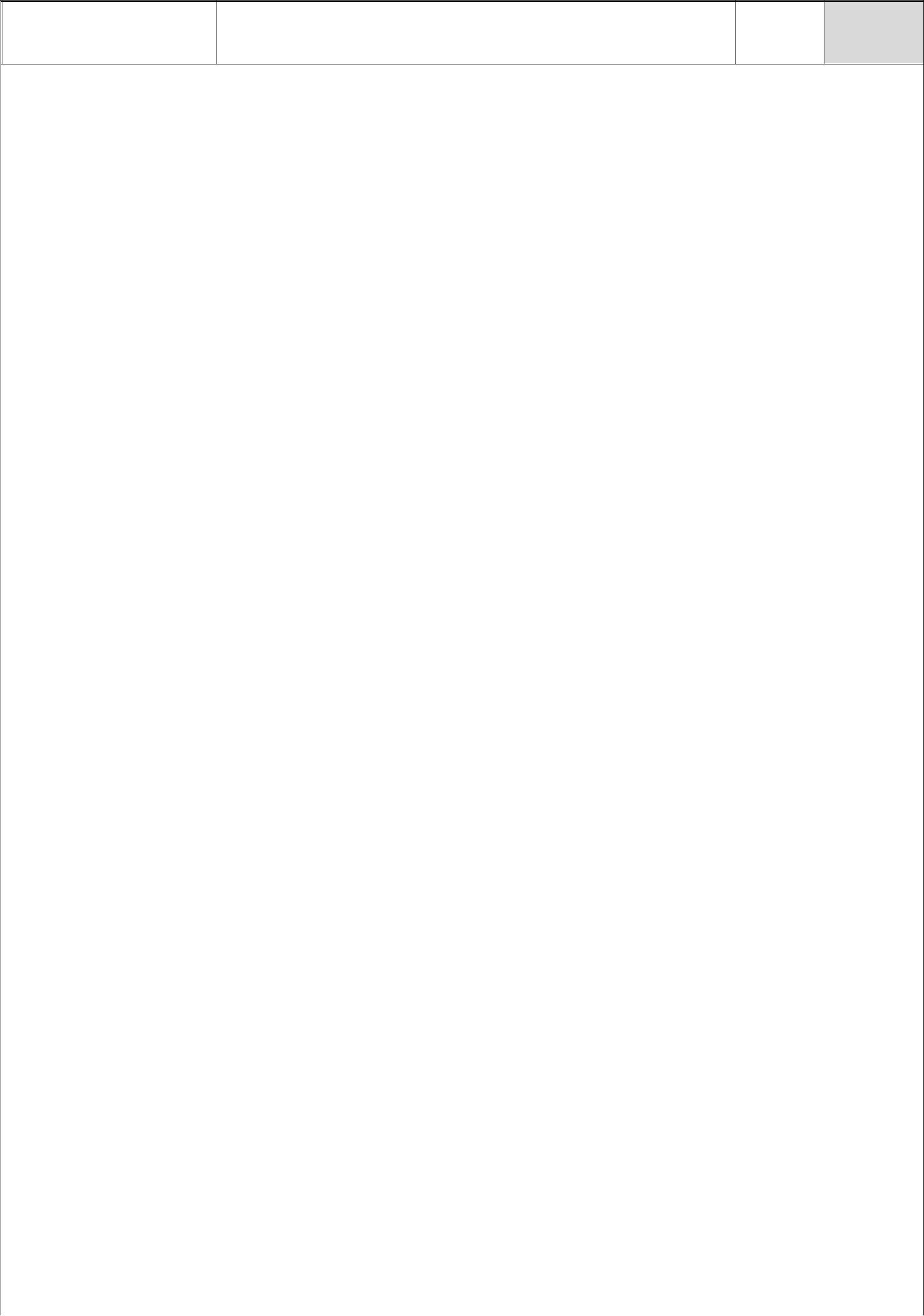 Конспектирование квалификационных характеристикслесаря по ремонту автомобилей 2 - 4 разряда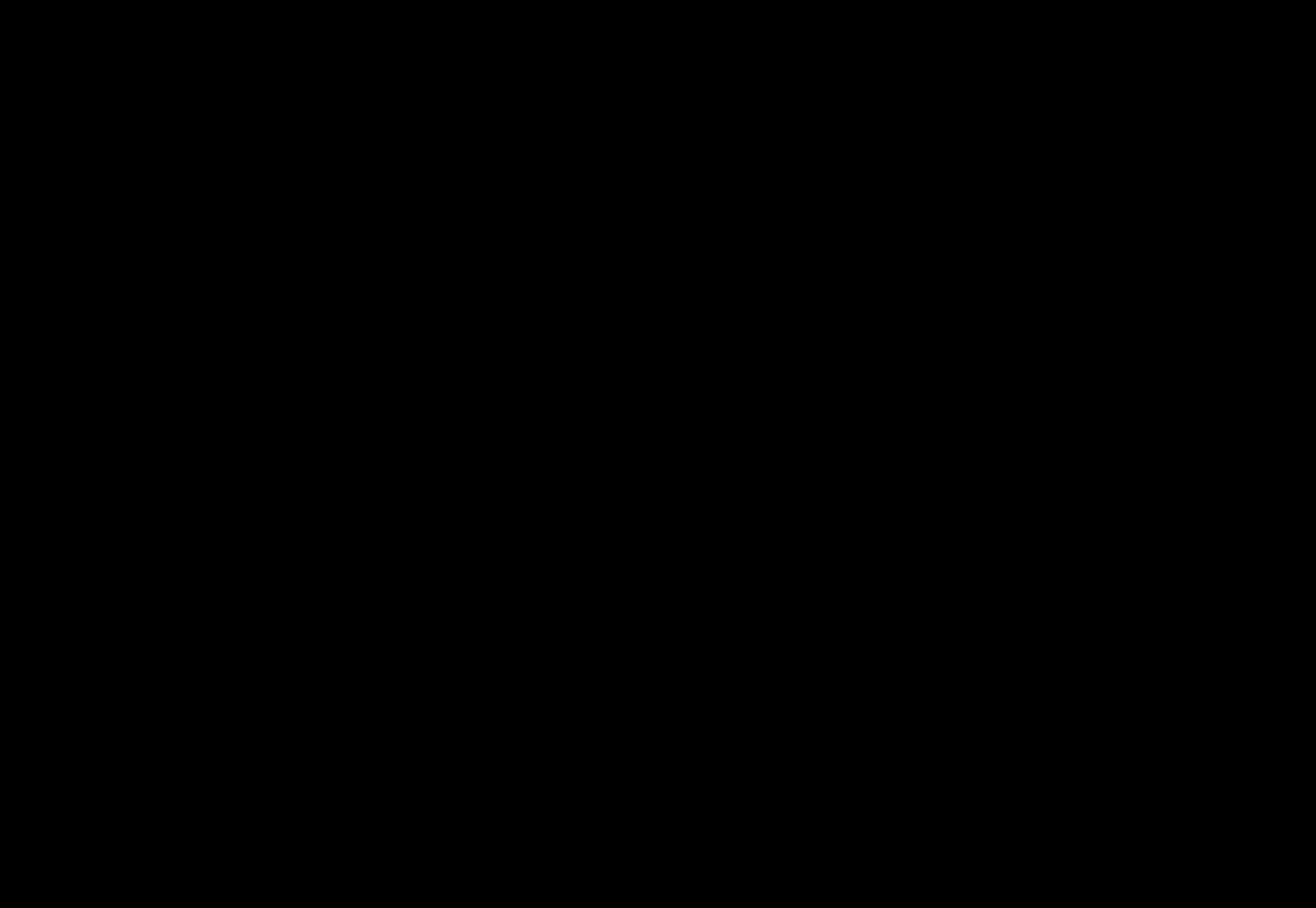 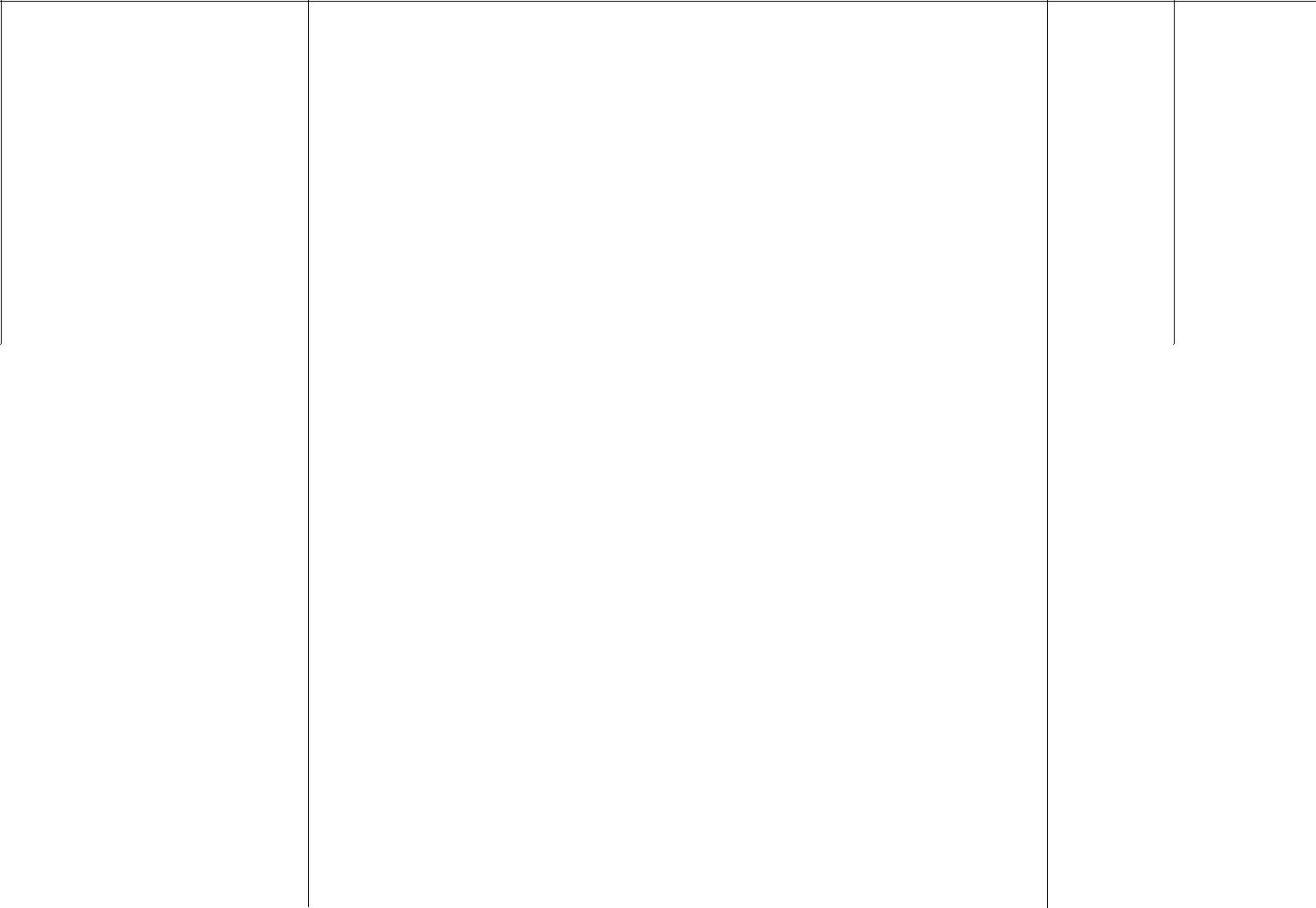 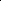 13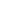 Для характеристики уровня освоения учебного материала используются следующие обозначения:– ознакомительный (узнавание ранее изученных объектов, свойств);– репродуктивный (выполнение деятельности по образцу, инструкции или под руководством)3.- продуктивный (планирование и самостоятельное выполнение деятельности, решение проблемных задач)УСЛОВИЯ РЕАЛИЗАЦИИ ПРОФЕССИОНАЛЬНОГО МОДУЛЯ4.1. Требования к минимальному материально-техническому обеспечениюНаличие учебных кабинетов: «Устройство автомобилей», «Техническое обслуживание ав-томобилей», «Ремонт автомобилей», «Электрооборудование автомобилей», «Автомобильные экс-плуатационные материалы»; мастерских: «Демонтажно-монтажная»; лабораторий: «Устройство автомобилей», «Техническое обслуживание автомобилей», «Ремонт автомобилей», «Электрообо-рудование автомобилей», «Автомобильные эксплуатационные материалы», «Технические средст-ва обучения».Оборудование учебного кабинета и рабочих мест кабинетов:«Устройство автомобилей»: - рабочее место преподавателя; - 30 посадочных мест;- комплект деталей, узлов, механизмов, моделей, макетов; - комплект учебно-методической документации; - наглядные пособия.«Техническое обслуживание автомобилей»:рабочее место преподавателя;30 посадочных мест;комплект деталей, узлов, механизмов, моделей, макетов;комплект инструментов, приспособлений;комплект учебно-методической документации;наглядные пособия.«Ремонт автомобилей»:рабочее место преподавателя;1430 посадочных мест;комплект деталей, узлов, механизмов, моделей, макетов;комплект инструментов, приспособлений;комплект учебно-методической документации;наглядные пособия.«Электрооборудование автомобилей»: - рабочее место преподавателя; - 30 посадочных мест;- комплект деталей, узлов, механизмов, моделей, макетов; - комплект инструментов, приспособлений; - комплект учебно-методической документации; - наглядные пособия.«Автомобильные эксплуатационные материалы»:рабочее место преподавателя;30 посадочных мест;комплект деталей, узлов, механизмов, моделей, макетов;комплект инструментов, приспособлений;комплект учебно-методической документации;наглядные пособия.Технические средства обучения:Компьютер с подключением к сети Internet, мультимедийный проектор, интерактивная дос-ка или экран.Оборудование мастерской и рабочих мест мастерской для монтажно-демонтажной практи-ки:оборудование и оснастка для производства демонтажно-монтажных работ;инструменты, приспособления для разборочных и сборочных работ;стенды для разборки, сборки и регулировки агрегатов и узловагрегаты и узлы автомобилей.Оборудование лабораторий и рабочих мест лабораторий:«Электрооборудования автомобилей»:стенды для диагностики приборов электрооборудования автомобилей;комплекты приборов электрооборудования автомобилей;комплект приборов и приспособлений для обслуживания, диагностики и проверки прибо-ров электрооборудования автомобилей;справочная и учебно-методическая документация.«Автомобильных эксплуатационных материалов»: - лабораторное оборудование- образцы автомобильных эксплуатационных материалов; - справочная и учебно-методическая документация; - комплект плакатов.«Технического обслуживания автомобилей»диагностические стенды;оборудование для обслуживания и ремонта автомобилей;подъемники для автомобилей;автомобили на рабочих постах;стенды с агрегатами автомобилей;15комплекты слесарных инструментов;справочная и учебно-методическая документация;комплект плакатов.«Ремонта автомобилей»образцы узлов и деталей автомобилей;рабочие места для дефектации и комплектования деталей;стенды для восстановления деталей;приспособления для дефектации и восстановления деталей;комплекты измерительных и слесарных инструментов;справочная и учебно-методическая документация.«Технических средств обучения»компьютеры с подключением к сети Internet;принтер;сканер;мультимедийный проектор;интерактивная доска;плоттер;программное обеспечение общего назначения;комплект учебно-методической документации.2.2. Информационное обеспечение обучения Перечень учебных изданийОсновные источники:Пехальский А.П., Пехальский И.А. «Устройство автомобилей».- М.: Академия, 2014.Туревский И.С. Электрооборудование автомобилей – М.: Форум, 2013.Стуканов В.А. Основы теории автомобильных двигателей – М.: Инфра-М, 2013.Колесник П.А., Кланица В.С. «Материаловедение на автомобильном транспорте».- М.: Академия, 2014.Епифанов Л.И., Епифанова Е.А. Техническое обслуживание и ремонт автомобильного транспорта – М.: Инфра-М, 2014.Карагодин В.И., Митрохин Н.Н. Ремонт автомобилей – М.: Мастерство, 2013.Петросов В.В. Ремонт автомобилей и двигателей – М: Академия, М.:2013.Справочники:1. Пузанков  А.Г.  «Автомобили:  Устройство  автотранспортных  средств».-  М.:  Академия,2014.Геленов А.А., Савко Т.И., Спиркин В.Г. «Автомобильные эксплуатационные материалы».М.: Академия, 2014.Приходько В.М. Автомобильный справочник – М.: Машиностроение, 2013.Положение о техническом обслуживании и ремонте подвижного состава автомобильного транспорта – М.: Транспорт, 2015.Дополнительные источники:Чижов Ю.П. Электрооборудование автомобилей – М.: Машиностроение, 2013.Шатров М.Г. Двигатели внутреннего сгорания – М.: Высшая школа,2015.Васильева Л.С. Автомобильные эксплуатационные материалы – М.: Наука-пресс, 2013.Румянцев С.И. Ремонт автомобилей – М.: Транспорт, 2014.164.3. Общие требования к организации образовательного процессаОсвоение обучающимися профессионального модуля должно проходить в условиях соз-данной образовательной среды, как в учебном заведении, так и в организациях соответствующих профилю специальности Техническое обслуживание и ремонт двигателей, систем и агрегатов ав-томобилей.КОНТРОЛЬ И ОЦЕНКА РЕЗУЛЬТАТОВ ОСВОЕНИЯ ПРОФЕССИОНАЛЬНОГО МОДУЛЯ (ВИДА ПРОФЕССИОНАЛЬНОЙ ДЕЯТЕЛЬНОСТИ)18Изложение требований охраны труда, промышленной санитарии ипротивопожарной  безопасности  в  соответствии  с  проводимымиремонтными работамиПроектирование и планирование работы ремонтных цехов и уча-стков.Доказательство эффективности предлагаемых технологий ремонтасоответствии с требованиями качества и экономической целесо-образностиФормы и методы контроля и оценки результатов обучения должны позволять проверять у обучающихся не только сформированность профессиональных компетенций, но и развитие общих компетенций и обеспечивающих их умений.1920211. ПАСПОРТ ПРОГРАММЫ ПРОФЕССИОНАЛЬНОГО МОДУЛЯ42. РЕЗУЛЬТАТЫ ОСВОЕНИЯ ПРОФЕССИОНАЛЬНОГО МОДУЛЯ63. СТРУКТУРА И СОДЕРЖАНИЕ ПРОФЕССИОНАЛЬНОГО МОДУЛЯ74 УСЛОВИЯ РЕАЛИЗАЦИИ ПРОФЕССИОНАЛЬНОГО МОДУЛЯ405. КОНТРОЛЬ И ОЦЕНКА РЕЗУЛЬТАТОВ ОСВОЕНИЯ ПРОФЕССИОНАЛЬ-44НОГО МОДУЛЯ (ВИДА ПРОФЕССИОНАЛЬНОЙ ДЕЯТЕЛЬНОСТИ)КодНаименование результата обученияПК 1.1.Осуществлять диагностику систем, узлов и механизмов автомобильных двигателейПК 1.2.Осуществлять  техническое  обслуживание  автомобильных  двигателей  согласно  технологическойдокументацииПК 1.3.Проводить ремонт различных типов двигателей в соответствии с технологической  документациейOK 01.Выбирать способы решения задач профессиональной деятельности, применительно к различнымконтекстамОК 02.Осуществлять поиск, анализ и интерпритацию информации, необходимой для выполнения задачпрофессиональной деятельностиОК 03.Планировать и реализовывать собственное профессиональное и личностное развитиеОК 04.Работать  в  коллективе  и  команде,  эффективно  взаимодействовать  с  коллегами,  руководством,клиентамиОК 05.Осуществлять  устную  и  письменную  коммуникацию  на  государственном  языке  с  учетомособенностей социального и культурного контекстаОК 06.Проявлять гражданско-патриатическую позицию, демонстрировать осознанное поведение на основетрадиционных общечеловеческих ценностейОК 07.Содействовать  сохранению  окружающей  среды,  ресурсосбережению,  эффективно  действовать  вчрезвычайных ситуацияхОК 08.Использовать средства физической культуры для сохранения и укрепления здоровья в процессепрофессиональнойдеятельностииподдержаниянеобходимогоуровняфизическойподготовленностиОК 09.Использовать информационные технологии в профессиональной деятельностиОК 10Пользоваться профессиональной документацией на государственном и иностранном языкеОК 11Планировать предпринимательскую деятельность в профессиональной сфереКодыНаименованияНаименованияНаименованияНаименованияВсего ча-Всего ча-Объем времени, отведенный на освоениеОбъем времени, отведенный на освоениеОбъем времени, отведенный на освоениеОбъем времени, отведенный на освоениеОбъем времени, отведенный на освоениеОбъем времени, отведенный на освоениеПрактикаПрактикапрофес-разделовразделовсовсовмеждисциплинарного курса (курсов)междисциплинарного курса (курсов)междисциплинарного курса (курсов)междисциплинарного курса (курсов)междисциплинарного курса (курсов)междисциплинарного курса (курсов)сио-профессионального мо-профессионального мо-профессионального мо-профессионального мо-(макс.(макс.Обязательная аудиторнаяОбязательная аудиторнаяОбязательная аудиторнаяОбязательная аудиторнаяСамостоятельСамостоятельУчеПроизвод-нальныхдуля*дуля*учебнаяучебнаяучебная нагрузкаучебная нагрузкаучебная нагрузкаучебная нагрузканая работаная работабнаяственнаякомпе-нагрузка инагрузка иобучающегосяобучающегосяобучающегосяобучающегосяобучающегося,(по профи-тенцийпрактики)практики)Всегов т.ч.в т.ч.,Всегв т.ч.,ча-лю специ-,лаборатокурсо-о,курсо-совальности),часоврныеваячасоваячасовработы иработавработа(если пре-практиче(про-(про-дусмотре-скиеект),ект),на рассре-занятия,часовчасовдоточен-часовная прак-тика)12345678910ПК 1-3МДК.06.01  Особенности конструкций автотранспортных средствМДК.06.01  Особенности конструкций автотранспортных средствМДК.06.01  Особенности конструкций автотранспортных средствМДК.06.01  Особенности конструкций автотранспортных средствМДК.06.01  Особенности конструкций автотранспортных средствМДК.06.01  Особенности конструкций автотранспортных средствМДК.06.01  Особенности конструкций автотранспортных средствМДК.06.01  Особенности конструкций автотранспортных средств5012МДК.06.01  Особенности конструкций автотранспортных средствМДК.06.01  Особенности конструкций автотранспортных средствМДК.06.01  Особенности конструкций автотранспортных средствМДК.06.01  Особенности конструкций автотранспортных средств5012МДК.06.01  Особенности конструкций автотранспортных средствМДК.06.01  Особенности конструкций автотранспортных средствМДК.06.01  Особенности конструкций автотранспортных средствМДК.06.01  Особенности конструкций автотранспортных средствПК 1-2МДК.06.02 Организация работ по модернизации автотранспортных средств  МДК.06.02 Организация работ по модернизации автотранспортных средств  МДК.06.02 Организация работ по модернизации автотранспортных средств  МДК.06.02 Организация работ по модернизации автотранспортных средств  50125012ПК 1-3МДК.06.03 Тюнинг автомобилейМДК.06.03 Тюнинг автомобилейМДК.06.03 Тюнинг автомобилейМДК.06.03 Тюнинг автомобилейМДК.06.03 Тюнинг автомобилейМДК.06.03 Тюнинг автомобилейМДК.06.03 Тюнинг автомобилейМДК.06.03 Тюнинг автомобилей8020МДК.06.04 Производственное оборудованиеМДК.06.04 Производственное оборудованиеМДК.06.04 Производственное оборудованиеМДК.06.04 Производственное оборудованиеМДК.06.04 Производственное оборудованиеМДК.06.04 Производственное оборудованиеМДК.06.04 Производственное оборудованиеМДК.06.04 Производственное оборудование5012Производственная  прак-Производственная  прак-Производственная  прак-Производственная  прак-тика (по профилю специ-тика (по профилю специ-тика (по профилю специ-тика (по профилю специ-72альности), часовальности), часовальности), часовВсего:3585672Наименование разде-Наименование разде-Содержание учебного материала, лабораторные работы иСодержание учебного материала, лабораторные работы иОбъемУровеньлов профессиональноголов профессиональногопрактические занятия, самостоятельная работа обучающих-практические занятия, самостоятельная работа обучающих-часовосвоениямодуля (ПМ), междис-модуля (ПМ), междис-ся, курсовая работа (проект)циплинарных курсовциплинарных курсов(МДК) и тем(МДК) и тем112234Раздел 1.ПМ.06 Орга-Раздел 1.ПМ.06 Орга-низацияпроцессамодернизации  и  мо-модернизации  и  мо-дификацииавто-транспортныхтранспортныхсредствМДК.06.01 Особенности конструкций автотранспортных средствМДК.06.01 Особенности конструкций автотранспортных средств50таТема 1 Общее устройст-Тема 1 Общее устройст-СодержаниеСодержаниево  и  классификация  ав-во  и  классификация  ав-томобиляОбщее устройство и классификация автомобильного транспортаОбщее устройство и классификация автомобильного транспортаТехнико-эксплуатационные свойства автомобилей.Технико-эксплуатационные свойства автомобилей.Силы сопротивления движению автомобиля.Силы сопротивления движению автомобиля.КПД трансмиссии.КПД трансмиссии.Тяговая характеристикаТяговая характеристикаСиловой и мощностной баланс.Силовой и мощностной баланс.Динамическая характеристикаДинамическая характеристикаТормозная сила.Тормозная сила.Тяговые испытания автомобиля.Тяговые испытания автомобиля.Топливная экономичность автомобиля.Топливная экономичность автомобиля.Устойчивость, управляемость автомобиля .Устойчивость, управляемость автомобиля .Проходимость и плавность хода автомобиляПроходимость и плавность хода автомобиляКонструкция автомобиля.Конструкция автомобиля.Конструкция автомобиля.Конструкция автомобиля.Особенности конструкции специализированных автомобилей.Особенности конструкции специализированных автомобилей.Тема2 ДвигательТема2 ДвигательОсновы технической термодинамикиОсновы технической термодинамикиИндикаторные показатели двигателя.Индикаторные показатели двигателя.Индикаторные показатели двигателя.Индикаторные показатели двигателя.Циклы 4-х тактного бензинового и дизельного двигателя.Циклы 4-х тактного бензинового и дизельного двигателя.Тепловой баланс.Тепловой баланс.Испытание двигателейИспытание двигателейЭффективные показатели двигателя.Эффективные показатели двигателя.Кинематика КШМКинематика КШМДинамика КШМ.Динамика КШМ.Уравновешивание многоцилиндрового  двигателя..Уравновешивание многоцилиндрового  двигателя..Перспективы развития подвижного состава.Перспективы развития подвижного состава.МДК.06.02 Организация работ по модернизации автотранспортных средствМДК.06.02 Организация работ по модернизации автотранспортных средствМДК.06.02 Организация работ по модернизации автотранспортных средств50-Тема 2.1.СодержаниеСодержаниеДвигатель1.Двигатели автомобильные поршневые.Определение  понятия  двигатель.  Назначение  классифика-ция ДВС. Преобразование возвратно-поступательного дви-жения поршня во вращательное движение коленчатого ва-ла. Схема КШМ. Определение основных понятий и пара-метров ДВС. ВМТ, НМТ, ход поршня, объѐм камеры сгора-ния, полный и рабочий объѐм цилиндра, литраж, степеньсжатия.2.Рабочие процессы и циклыСхемы взаимного расположения цилиндров в многоцилин-дровых ДВС. Работа четырѐхтактных ДВС с одноряднымрасположением цилиндров [четырѐх и шестицилиндровые]и с V-образным расположением цилиндров [шести и вось-мицилиндровые].  Таблицы  чередования  тактов  для  этихДВС. Определение понятия рабочий процесс, рабочий цикл,такт. Четырѐхтактный и двухтактный ДВС рабочий процессчетырѐхтактного  и  двухтактного  ДВС.  Карбюраторные  идизельные ДВС. Преимущества и недостатки четырѐхтакт-ных и двухтактных карбюраторных и дизельных ДВС. Ме-ханизмы  и  системы  ДВС.  Недостатки  одноцилиндровогоДВС.3.Кривошипно-шатунный механизмНазначение. Типы. Устройство. Неподвижные и подвижныегруппы  деталей.  Блок  цилиндров.  Блок-картер.  Головкаблока. Устройство деталей и их соединение, взаимодейст-вие  и  работа,  материалы  деталей.  Шатунно-поршневаягруппа: коленчатый вал, маховик, картер сцепления, порш-невые пальцы, поршневые кольца поршни, шатуны их ра-4.Газораспределительный механизм35.Система охлажденияНазначение. Влияние на работу ДВС излишнего и недоста-точного охлаждения. Типы систем охлаждения. Преимуще-ства и недостатки жидкостного и воздушного охлаждения.Общее устройство и работа жидкостной системы охлажде-ния. Постоянство теплового режима - одно из средств по-вышения  долговечности  ДВС.  Способы  поддержания  по-стоянного теплового режима ДВС. Назначение и устройст-во приборов и узлов системы. Подогрев системы охлажде-ния перед пуском ДВС. Устройство и работа пускового по-догревателя. Конструкции и устройство систем воздушногоохлаждения. Основные требования техники безопасности.Жидкости для системы охлаждения двигателя, требования кним, оценка по качеству воды – жесткость, смягчение воды.Антифризы их применение. Техника безопасности при ис-пользовании охлаждающих жидкостей. Виды отравлений.Оказание медицинской помощи.6.Система смазкиНазначение.  Смазочные  масла.  Способы  подачи  масла  ктрущимся поверхностям. Общее устройство и работа сис-темы смазки. Деление масел по назначению. Эксплуатаци-онные  требования.  Понятия  о  присадках.  Классификациямасел по областям применения и вязкости. Краткие сведе-ния о других видах классификации в мире. Фильтрация ма-сел. Масло одно из средств повышения надѐжности и дол-говечности ДВС. Сравнение различных видов фильтрациипо  качеству  и  постоянству  фильтрующей  способности.Вентиляция картера двигателя. Назначение и типы системвентиляции их устройство и работа. Основные требованиятехники безопасности. Виды отравлений. Оказание меди-цинской помощи.7.Система питания карбюраторного двигателя7.Система питания карбюраторного двигателяНазначение. Общее устройство и работы системы. Краткиесведения о применяемых автомобильных топливах. Свой-ства, методы определения качества бензинов. Фракционныйсостав бензинов, его связь с температурой наружного воз-духа. Понятие о детонации при работе двигателя. Октано-вое число. Определение понятий: горючая смесь, пример-ная  смесь,  состав  смеси,  коэффициент  избытка  воздуха.Пределы  воспламеняемости  горючей  смеси.  Простейшийкарбюратор, его схема и работа. Требование к составу го-рючей  смеси  на  различных  режимах  работы  двигателя.Оценка простейшего карбюратора. Требования к карбюра-тору. Управление карбюратором. Влияние карбюратора наэкономичность  работы  двигателя.  Воздушный  фильтр.Влияние  степени  загрязнения  воздуха  на  долговечностьДВС. Глушитель шума выпуска. Устройство и работа при-боров системы подачи топлива и узлов карбюратора выпус-ка  отработавших  газов.  Основные  требования  техникибезопасности.  Виды  отравлений.  Оказание  медицинскойпомощи.8.8.Система питания инжекторного двигателяНазначение.  Виды  систем  впрыска.  Общее  устройство  иработы системы. Требования к системе. Управление каче-ством смеси. Основные требования техники безопасности.9.9.Система питания двигателя от газобаллонной установ-киТопливо для двигателей газобаллонной установки. Эконо-мическая и экологическая целесообразность использования,газовых топлив для автомобилей. Общие сведения о газах.Оценка качества их марки. Достоинства и недостатки. Уст-ройство и работа газобаллонных установок для сжатых исжиженных газов Назначение, устройство и работа прибо-ров газобаллонных установок и арматуры. Пуск и работадвигателя на газе. Основные требования техники безопас-ности. Виды отравлений. Оказание медицинской помощи.10.10.Система питания дизельного двигателяЭкономическая  целесообразность  применения  дизельныхавтомобилей.  Применяемые  дизельные  топлива.  Эксплуа-тационные  требования к качеству,  физические и химиче-ские свойства.  Способность терять  текучесть  при низкихтемпературах, температуры помутнения и застывания. Схе-ма системы питания четырѐхтактных дизелей. Понятие опериоде задержки самовоспламенения топлива. Понятие осмесеобразовании в дизелях. Устройство и работа топлив-ного  насоса  высокого  давления  четырѐхтактных  дизелей.Устройство и работа муфты опережения впрыска, регуля-тора частоты вращения коленчатого вала. Назначение, ти-пы,  устройство  и  работа  всережимного  регулятора.  Фор-сунки. Основные требования техники безопасности. Видыотравлений. Оказание медицинской помощи.Лабораторные работыЛабораторные работы1.1.Изучение  блоков  цилиндров,  головок  блока.  Установкадвигателей на раму автомобиля.2.Изучение КШМ и ГРМ двигателей легковых автомобилей2.Изучение КШМ и ГРМ двигателей легковых автомобилей3.3.Изучение КШМ и ГРМ бензиновых двигателей грузовыхавтомобилей.4.4.Изучение  КШМ  и  ГРМ  дизельных  двигателей  грузовыхавтомобилей.5.5.Изучение устройства и работы узлов системы охлажденияизучаемых ДВС.6.6.Изучение устройства и работы узлов системы смазки дви-гателей легковых автомобилей.7.7.Изучение устройства и работы узлов системы смазки дви-гателей грузовых автомобилей.88Изучение воздушных фильтров, топливных баков, прибо-ров и арматуры системы питания карбюраторных ДВС.9.Изучение карбюраторов10.10.Изучение приборов и арматуры системы питания инжек-торных ДВС.11.Изучение инжекторов.12.12.Изучение приборов системы питания ДВС газобаллонныхавтомобилей.13.13.Изучение приборов системы питания ДВС газобаллонныхавтомобилей.14.14.Изучение приборов системы питания форсунок дизельныхдвигателей.1515Изучение рядного секционного насоса высокого давления,муфты опережения впрыска дизельных двигателей.Тема 2.2Содержание28Основы теории автомо-1Основы технической термодинамики2бильных двигателейПонятие  о  термодинамическом  процессе.  Обратимые  инеобратимые процессы, внутренняя энергия газа. Форму-лировки  первого  и  второго  законов  термодинамики,  иханалитические выражения.2Циклы поршневых двигателей внутреннего сгорания2Действительные  циклы  четырехтактного  бензинового  идизельного  двигателей  и  их  отличие  от  теоретических.Процесс впуска, назначение. Протекание процесса и егодиаграмма в Р - V координатах. Параметры процесса. Ве-совой заряд горючей смеси. Коэффициент наполнения ифакторы, влияющие на него. Процесс сжатия, назначение,протекание процесса и его диаграмма в Р - V координатах.Параметры процесса. Процесс сгорания, назначение. Ско-рость сгорания и факторы, влияющие на скорость распро-странения фронта пламени. Процесс сгорания в бензино-вом двигателе. Развернутая индикаторная диаграмма про-цесса. Детонация: признаки, сущность явления, конструк-тивные и эксплуатационные факторы, влияющие на дето-нацию. Процесс сгорания в дизельном двигателе. Развер-нутая  диаграмма  процесса.  Жесткая  работа  дизельногодвигателя и факторы, влияющие на нее. Процесс расши-рения, назначение. Протекание процесса и его диаграммав Р - V координатах. Параметры процесса. Процесс вы-пуска, назначение. Протекание процесса и его диаграммав Р - V координатах. Параметры процесса. Коэффициентостаточных газов и факторы, влияющие на него. Токсич-ность отработавших газов, пути предотвращения загряз-нения окружающей среды.Действительная индикаторная диаграмма. Среднее инди-каторное давление. Индикаторная мощность. Индикатор-ный КПД. Среднее эффективное давление. Эффективнаямощность, крутящий момент. Относительный, механиче-ский и эффективный КПД. Литровая мощность. Способыповышения  мощности  двигателей.  Часовой  и  удельныйрасходы топлива и связь между ними. Факторы, влияю-щие на расход топлива.Тепловой  баланс  Анализ  уравнения  теплового  баланса.Влияние на тепловой баланс частоты вращения и нагрузкидвигателя, степени сжатия,  угла опережения зажигания,состава горючей смеси Краткие сведения из гидродина-мики. Характеристики  элементарного идеального карбю-раторов.  Смесеобразование  в  двигателях  с  непосредст-венным впрыском легкового топлива. Объемно-пленочноеи вихрекамерное смесеобразования в дизелях: формы ка-мер сгорания, распыление топлива, характеристики впры-ска топлива.3Испытание двигателей2Виды характеристик, их графическое изображение, усло-вия снятия методология построения, запас крутящего мо-мента автодвигателя.Назначение  и виды  испытаний.  Величины,  подлежащиеизмерению. ГОСТ на испытания двигателей. Общая схемаустановок  для  испытания.  Тормозные  устройства.  Уст-ройство приборов для измерения частоты вращения ко-ленчатого вала, расхода топлива и воздуха, температуры,угла опережения зажигания.4Кинематика и динамика кривошипно-шатунного ме-2ханизмаТипы и схемы механизмов. Путь, скорость и ускорениепоршня   в   двигателе   с   центральным   кривошипно-шатунным механизмом, их зависимости от угла поворотаколенчатого вала.Силы и моменты, действующие в механизме одноцилин-дрового двигателя. Суммарные силы и моменты. Анали-тические и графические выражения сил моментов. Поря-док работы двигателя, его зависимость от схемы коленча-того вала, числа цилиндров двигателя5Уравновешивание двигателейСилы и моменты, вызывающие неуравновешенность дви-гателя.  Условия  уравновешенности.  Уравновешиваниеодноцилиндрового и 4-х цилиндрового рядного двигате-лей. Общие понятия об уравновешенности шестицилинд-ровых и восьмицилиндровых рядных и V–образных дви-гателей.  Балансировка  коленчатого  вала:  статическая  идинамическая. Понятие о крутильных колебаниях колен-чатого вала. Гасители крутильных колебанийСамостоятельная работа при изучении раздела ПМ 1.Самостоятельная работа при изучении раздела ПМ 1.Самостоятельная работа при изучении раздела ПМ 1.Самостоятельная работа при изучении раздела ПМ 1.Систематическая проработка конспектов занятий, учебной и специальной технической ли-Систематическая проработка конспектов занятий, учебной и специальной технической ли-Систематическая проработка конспектов занятий, учебной и специальной технической ли-Систематическая проработка конспектов занятий, учебной и специальной технической ли-Систематическая проработка конспектов занятий, учебной и специальной технической ли-Систематическая проработка конспектов занятий, учебной и специальной технической ли-Систематическая проработка конспектов занятий, учебной и специальной технической ли-Систематическая проработка конспектов занятий, учебной и специальной технической ли-тературы (по вопросам к параграфам, главам учебных пособий, составленным преподавате-тературы (по вопросам к параграфам, главам учебных пособий, составленным преподавате-тературы (по вопросам к параграфам, главам учебных пособий, составленным преподавате-тературы (по вопросам к параграфам, главам учебных пособий, составленным преподавате-лем).Подготовка к лабораторным и практическим работам с использованием методических реко-Подготовка к лабораторным и практическим работам с использованием методических реко-Подготовка к лабораторным и практическим работам с использованием методических реко-Подготовка к лабораторным и практическим работам с использованием методических реко-мендаций преподавателя, оформление лабораторно-практических работ, отчетов и подго-мендаций преподавателя, оформление лабораторно-практических работ, отчетов и подго-мендаций преподавателя, оформление лабораторно-практических работ, отчетов и подго-мендаций преподавателя, оформление лабораторно-практических работ, отчетов и подго-товка к их защите.товка к их защите.двигателейМДК.06.03 Тюнинг автомобилейМДК.06.03 Тюнинг автомобилейСодержаниеСодержание1Диагностирование двигателя в целом.Наружным осмотр, пуском двигателя по встроенным при-борам,   прослушиванием.   Диагностические   параметрыдвигателей.  Эффективная  мощность,  давление  масла,удельный расход топлива, содержание вредных веществ вотработавших газах, дымность. Используемое диагности-ческое оборудование. Техника безопасности при диагно-стировании двигателя.2Техническое обслуживание и текущий ремонт криво-шипно-шатунного механизмаОтказы и неисправности. Причины и внешние признаки.Структурные и диагностические параметры.  Начальные,допустимые и предельные значения. Технические средст-ва диагностики. Общее устройство и принцип действия.Технология  диагностирования  КШМ  по  величине  ком-прессии и по утечке воздуха.3Техническое  обслуживание  и  текущий  ремонт  газо-распределительного механизмаОтказы и неисправности. Причины и внешние признаки.Структурные и диагностические параметры.  Начальные,допустимые и предельные значения. Технические средст-ва диагностики. Общее устройство и принцип действия.Технология диагностирования ГРМ по величине компрес-сии и по утечке воздуха.4Техническое обслуживание и текущий ремонт системыохлажденияОтказы и неисправности. Причины и внешние признаки.Диагностирование  системы  охлаждения.  Структурные  идиагностические  параметры.  Начальные,  допустимые  ипредельные значения. Технические средства диагностикисистем охлаждения. Общее устройство и принцип дейст-вия.55Техническое обслуживание и текущий ремонт системысмазкиОтказы и неисправности. Причины и внешние признаки.Диагностирование системы смазки. Структурные и диаг-ностические  параметры.  Начальные, допустимые и пре-дельные  значения.  Технические  средства  диагностикисистемы смазки. Общее устройство и принцип действия.66Техническое обслуживание и текущий ремонт системыпитания карбюраторных двигателей.Отказы и неисправности. Причины и внешние признаки.Диагностирование системы питания. Структурные и ди-агностические параметры. Начальные, допустимые и пре-дельные  значения.  Технические  средства  диагностикисистемы питания. Общее устройство и принцип действия.Технология диагностирования системы питания карбюра-торных двигателей. Техника безопасности при диагности-ровании.77Техническое обслуживание и текущий ремонт системыпитания бензиновых впрысковых двигателейОтказы и неисправности. Причины и внешние признаки.Структурные и диагностические параметры.  Начальные,допустимые и предельные значения. Методы и техноло-гия  их  определения.  Токсичность  отработавших  газоввпрыскового двигателя в соответствии с ГОСТом. Техни-ческие средства диагностики.88Техническое обслуживание и текущий ремонт системыпитания дизельных двигателей.Отказы и неисправности. Причины и внешние признаки.Структурные и диагностические параметры.  Начальные,допустимые и предельные значения. Методы и техноло-гия  их определения.  Дымность  отработавших  газов  ди-зельного двигателя в соответствии с ГОСТ. Техническиесредства диагностики. Общее устройство и принцип дей-ствия.99Техническое обслуживание и текущий ремонт системыпитания двигателей, работающих на газовом топливе.Отказы и неисправности системы питания газобаллонныхавтомобилей работающих на сжиженном газовом топли-ве.Причины и внешние признаки. Работы по ТО и ТР систе-мы питания двигателей. Техника безопасности. Противо-пожарная защита.1010Диагностирование, ТО и ТР сцепления.Основные неисправности механизма сцепления. ТО меха-низма сцепления. ТР механизма сцепления.1111Подогрев двигателя автомобиля в зимних условиях.Разогрев двигателя горячей водой и паром. Разогрев дви-гателя горячим воздухом. Подогрев и разогрев двигателейс помощью газовых горелок инфракрасного излучения иэлектроэнергии.1212Основные формы технического учета, их содержание ипорядок заполнения.МДК.06.04 Производственное оборудованиеМДК.06.04 Производственное оборудованиеСодержание учебного материалаСодержание учебного материалаСодержание учебного материалаСодержание учебного материалаСодержание учебного материалаСодержание учебного материала1Потеря работоспособности деталей и их дефектацияПотеря работоспособности деталей и их дефектация2Виды ремонта автомобилей и их составных частейВиды ремонта автомобилей и их составных частей3Методы организации ремонтаМетоды организации ремонта3Методы организации ремонтаМетоды организации ремонта4Текущий ремонтТекущий ремонтСамостоятельная работа обучающихся:Самостоятельная работа обучающихся:Самостоятельная работа обучающихся:Тема2.Разборочно-Содержание учебного материалаСодержание учебного материаласборочные работысборочные работы1Разборка2Очистка2Очистка3СборкаСамостоятельная работа обучающихся:Самостоятельная работа обучающихся:Самостоятельная работа обучающихся:Составление технологических карт проведения измеренийСоставление технологических карт проведения измеренийСоставление технологических карт проведения измеренийСоставление технологических карт проведения измеренийСоставление технологических карт проведения измеренийСоставление технологических карт проведения измеренийТема 3. Ремонт состав-Тема 3. Ремонт состав-Содержание учебного материалаСодержание учебного материаланых частей двигателяных частей двигателяных частей двигателяных частей двигателя1Блок цилиндровБлок цилиндров2ШатуныШатуны3Коленчатый валКоленчатый вал4Элементы системы смазкиЭлементы системы смазки5Топливная аппаратура бензиновых двигателейТопливная аппаратура бензиновых двигателей5Топливная аппаратура бензиновых двигателейТопливная аппаратура бензиновых двигателей6Топливная аппаратура дизелейТопливная аппаратура дизелей7Элементы системы охлажденияЭлементы системы охлаждения8Системы зажиганияСистемы зажиганияПрактические занятияПрактические занятия1Дефектация деталейДефектация деталей2Ремонт кшмРемонт кшм3Ремонт грмРемонт грм4Сборка резьбовых соединенийСборка резьбовых соединений4Сборка резьбовых соединенийСборка резьбовых соединений5Ремонт системы смазкиРемонт системы смазки6Ремонт системы питанияРемонт системы питания7Ремонт системы охлажденияРемонт системы охлажденияСамостоятельная работа обучающихся:Самостоятельная работа обучающихся:Самостоятельная работа обучающихся:Чтение текста учебника Макиенко Н.И. «Практические работыЧтение текста учебника Макиенко Н.И. «Практические работыЧтение текста учебника Макиенко Н.И. «Практические работыпо слесарному делу» гл. 1по слесарному делу» гл. 1по слесарному делу» гл. 1Тема  4.  Сборка  и  ис-Содержание учебного материалаСодержание учебного материалаСодержание учебного материалапытание двигателя1Общие требованияОбщие требования2Технические условия на сборку двигателяТехнические условия на сборку двигателя3Приработка двигателяПриработка двигателя4Практические занятияПрактические занятия5Обкатка двигателяОбкатка двигателяСамостоятельная работа обучающихся:Самостоятельная работа обучающихся:Самостоятельная работа обучающихся:Конспектирование  текста учебника Макиенко Н.И. «Практиче-Конспектирование  текста учебника Макиенко Н.И. «Практиче-Конспектирование  текста учебника Макиенко Н.И. «Практиче-ские работы по слесарному делу» гл. 7ские работы по слесарному делу» гл. 7ские работы по слесарному делу» гл. 7Обязательная аудиторная учебная нагрузка по курсовой работе (проекту)Обязательная аудиторная учебная нагрузка по курсовой работе (проекту)Обязательная аудиторная учебная нагрузка по курсовой работе (проекту)Обязательная аудиторная учебная нагрузка по курсовой работе (проекту)Обязательная аудиторная учебная нагрузка по курсовой работе (проекту)Тематика курсовых работ (проектов)Тематика курсовых работ (проектов)Тематика курсовых работ (проектов)Тематика курсовых работ (проектов)Тематика курсовых работ (проектов)1.  Разработка технологического процесса восстановления деталей;1.  Разработка технологического процесса восстановления деталей;1.  Разработка технологического процесса восстановления деталей;1.  Разработка технологического процесса восстановления деталей;1.  Разработка технологического процесса восстановления деталей;2.  Разработка технологического процесса разборочно-сборочных работ;2.  Разработка технологического процесса разборочно-сборочных работ;2.  Разработка технологического процесса разборочно-сборочных работ;2.  Разработка технологического процесса разборочно-сборочных работ;2.  Разработка технологического процесса разборочно-сборочных работ;3.  Разработка технологического процесса дефектации детали;3.  Разработка технологического процесса дефектации детали;3.  Разработка технологического процесса дефектации детали;3.  Разработка технологического процесса дефектации детали;3.  Разработка технологического процесса дефектации детали;4.  Проектирование производственных участков авторемонтных предприятий.4.  Проектирование производственных участков авторемонтных предприятий.4.  Проектирование производственных участков авторемонтных предприятий.4.  Проектирование производственных участков авторемонтных предприятий.4.  Проектирование производственных участков авторемонтных предприятий.Самостоятельная работа при изучении раздела .Самостоятельная работа при изучении раздела .Самостоятельная работа при изучении раздела .Самостоятельная работа при изучении раздела .Самостоятельная работа при изучении раздела .Систематическая проработка конспектов занятий, учебной и специальной технической ли-Систематическая проработка конспектов занятий, учебной и специальной технической ли-Систематическая проработка конспектов занятий, учебной и специальной технической ли-Систематическая проработка конспектов занятий, учебной и специальной технической ли-Систематическая проработка конспектов занятий, учебной и специальной технической ли-тературы (по вопросам к параграфам, главам учебных пособий, составленным преподавате-тературы (по вопросам к параграфам, главам учебных пособий, составленным преподавате-тературы (по вопросам к параграфам, главам учебных пособий, составленным преподавате-тературы (по вопросам к параграфам, главам учебных пособий, составленным преподавате-тературы (по вопросам к параграфам, главам учебных пособий, составленным преподавате-лем). Подготовка к лабораторным и практическим работам с использованием методическихлем). Подготовка к лабораторным и практическим работам с использованием методическихлем). Подготовка к лабораторным и практическим работам с использованием методическихлем). Подготовка к лабораторным и практическим работам с использованием методическихлем). Подготовка к лабораторным и практическим работам с использованием методическихрекомендаций преподавателя, оформление лабораторно-практических работ, отчетов и под-рекомендаций преподавателя, оформление лабораторно-практических работ, отчетов и под-рекомендаций преподавателя, оформление лабораторно-практических работ, отчетов и под-рекомендаций преподавателя, оформление лабораторно-практических работ, отчетов и под-рекомендаций преподавателя, оформление лабораторно-практических работ, отчетов и под-готовка к их защите. Самостоятельное изучение правил выполнения чертежей и технологи-готовка к их защите. Самостоятельное изучение правил выполнения чертежей и технологи-готовка к их защите. Самостоятельное изучение правил выполнения чертежей и технологи-готовка к их защите. Самостоятельное изучение правил выполнения чертежей и технологи-готовка к их защите. Самостоятельное изучение правил выполнения чертежей и технологи-ческой документации по ЕСКД и ЕСТП. Работа над курсовым проектом.ческой документации по ЕСКД и ЕСТП. Работа над курсовым проектом.ческой документации по ЕСКД и ЕСТП. Работа над курсовым проектом.ческой документации по ЕСКД и ЕСТП. Работа над курсовым проектом.ческой документации по ЕСКД и ЕСТП. Работа над курсовым проектом.Учебная практикаУчебная практикаОснова ремонта автомобильных двигателейОснова ремонта автомобильных двигателейОснова ремонта автомобильных двигателейОснова ремонта автомобильных двигателейПроизводственная практика (преддипломная) в работеПроизводственная практика (преддипломная) в работеВиды работВиды работ1.Проведение технического контроля и диагностики автомобильных двигателей.2.Разборка и сборка автомобильных двигателей.3.Осуществление технического обслуживания и ремонта автомобильных двигате-лейлейВсего358Результаты обученияРезультаты обученияРезультаты обученияРезультаты обученияРезультаты обученияРезультаты обученияРезультаты обученияРезультаты обученияРезультаты обученияРезультаты обученияОсновные показатели оценки результата(освоенные профессиональные(освоенные профессиональные(освоенные профессиональные(освоенные профессиональные(освоенные профессиональные(освоенные профессиональные(освоенные профессиональные(освоенные профессиональные(освоенные профессиональные(освоенные профессиональныекомпетенции)компетенции)компетенции)компетенции)компетенции)компетенции)компетенции)компетенции)компетенции)1112ПК 1.1. Осуществлять диагностикуПК 1.1. Осуществлять диагностикуПК 1.1. Осуществлять диагностикуПК 1.1. Осуществлять диагностикуПК 1.1. Осуществлять диагностикуПК 1.1. Осуществлять диагностикуПК 1.1. Осуществлять диагностикуПК 1.1. Осуществлять диагностикуПК 1.1. Осуществлять диагностикуПК 1.1. Осуществлять диагностику- Выполнение технологического процесса ТО и ремонта авто-систем, узлов и механизмов автомо-систем, узлов и механизмов автомо-систем, узлов и механизмов автомо-систем, узлов и механизмов автомо-систем, узлов и механизмов автомо-систем, узлов и механизмов автомо-систем, узлов и механизмов автомо-систем, узлов и механизмов автомо-систем, узлов и механизмов автомо-систем, узлов и механизмов автомо-транспортных средств в соответствии “Положение о ТО и ремонтебильных двигателейбильных двигателейподвижного состава автомобильного транспорта”Организовать и проводить работыОрганизовать и проводить работыОрганизовать и проводить работыОрганизовать и проводить работыОрганизовать и проводить работыОрганизовать и проводить работыОрганизовать и проводить работы- Выполнение работы по ТО и ремонту автомобилей согласнопо Т.О и ремонту автотранспортапо Т.О и ремонту автотранспортапо Т.О и ремонту автотранспортапо Т.О и ремонту автотранспортапо Т.О и ремонту автотранспорта...технологических карт. Согласно ОНТП-02-86.- Определение норм, затрат на проведение ТО и ремонта автомо-билей согласно положения Министерства автомобильного транс-порта от 061289 №91- Решение задач по расчетам производственной программы ТО иремонта автомобилей в соответствии нормами технологическогопроектирования ОНТП-Грамотность выбора метода организации ТО и ремонта автомо-билей и способа управления производством.- Составление комплекса мероприятий, принятых мер по повыше-нию эффективности производственной деятельности качество вы-полненных работ по ТО и ремонту автомобилей- Оценка состояние охраны труда в цехах и на производственныхучастках в соответствии с ГОСТомПК 1.2. Осуществлять техническоеПК 1.2. Осуществлять техническоеПК 1.2. Осуществлять техническоеПК 1.2. Осуществлять техническоеПК 1.2. Осуществлять техническоеПК 1.2. Осуществлять техническоеПК 1.2. Осуществлять техническоеПК 1.2. Осуществлять техническоеПК 1.2. Осуществлять техническоеПК 1.2. Осуществлять техническое- Определение основных причин изменения технического состоя-обслуживание автомобильных двигате-обслуживание автомобильных двигате-обслуживание автомобильных двигате-обслуживание автомобильных двигате-обслуживание автомобильных двигате-обслуживание автомобильных двигате-обслуживание автомобильных двигате-обслуживание автомобильных двигате-обслуживание автомобильных двигате-обслуживание автомобильных двигате-нию автотранспортных средств в процессе их хранения и эксплуа-лей согласно технологической доку-лей согласно технологической доку-лей согласно технологической доку-лей согласно технологической доку-лей согласно технологической доку-лей согласно технологической доку-лей согласно технологической доку-лей согласно технологической доку-лей согласно технологической доку-лей согласно технологической доку-тации.ментацииментации- Выполнение работ по диагностики и испытанию различных сис-Осуществлять технический кон-Осуществлять технический кон-Осуществлять технический кон-- Выполнение работ по диагностики и испытанию различных сис-Осуществлять технический кон-Осуществлять технический кон-Осуществлять технический кон-тем автомобиля с соблюдением правил техники безопасноститроль при хранении эксплуатациитроль при хранении эксплуатациитроль при хранении эксплуатациитроль при хранении эксплуатациитроль при хранении эксплуатациитроль при хранении эксплуатациитем автомобиля с соблюдением правил техники безопасноститроль при хранении эксплуатациитроль при хранении эксплуатациитроль при хранении эксплуатациитроль при хранении эксплуатациитроль при хранении эксплуатациитроль при хранении эксплуатации- проверка технического состояние автомобиля на основе резуль-ТО и ремонте автотранспортныхТО и ремонте автотранспортныхТО и ремонте автотранспортныхТО и ремонте автотранспортных- проверка технического состояние автомобиля на основе резуль-ТО и ремонте автотранспортныхТО и ремонте автотранспортныхТО и ремонте автотранспортныхТО и ремонте автотранспортныхтатов технического контроля и карт диагностированиясредствтатов технического контроля и карт диагностированиясредств- Соответствие предлагаемых технологий ТО и текущего ремонта- Соответствие предлагаемых технологий ТО и текущего ремонтасогласно требованиям качества и экономическая эффективности.- Оформление технической и отчетной документации при хране-нии, эксплуатации, ТО и ремонта автотранспортных средств- Использование И.К.Т для совершенствования профессиональнойдеятельности.ПК  1.3  Проводить  ремонт  различныхПК  1.3  Проводить  ремонт  различныхПК  1.3  Проводить  ремонт  различныхПК  1.3  Проводить  ремонт  различныхПК  1.3  Проводить  ремонт  различныхПК  1.3  Проводить  ремонт  различныхПК  1.3  Проводить  ремонт  различныхПК  1.3  Проводить  ремонт  различныхПК  1.3  Проводить  ремонт  различныхПК  1.3  Проводить  ремонт  различныхВыявление дефектов и их сочетаний на деталях разных классов стипов двигателей в соответствии с тех-типов двигателей в соответствии с тех-типов двигателей в соответствии с тех-типов двигателей в соответствии с тех-типов двигателей в соответствии с тех-типов двигателей в соответствии с тех-типов двигателей в соответствии с тех-типов двигателей в соответствии с тех-типов двигателей в соответствии с тех-типов двигателей в соответствии с тех-использованием средств технического контроля.нологической документациейнологической документациейнологической документациейнологической документациейнологической документациейнологической документациейнологической документациейнологической документациейнологической документациейнологической документациейРазрабатыватьРазрабатыватьтехнологическиетехнологическиетехнологическиетехнологическиетехнологическиетехнологическиетехнологическиеСоставление плана операций и аргументированность выбора спо-процессы ремонта узлов и деталейпроцессы ремонта узлов и деталейпроцессы ремонта узлов и деталейпроцессы ремонта узлов и деталейпроцессы ремонта узлов и деталейпроцессы ремонта узлов и деталейпроцессы ремонта узлов и деталейпроцессы ремонта узлов и деталейсоба восстановление детали.17Подбор оборудования, инструмента и технологической оснастки,Подбор оборудования, инструмента и технологической оснастки,Подбор оборудования, инструмента и технологической оснастки,Подбор оборудования, инструмента и технологической оснастки,Подбор оборудования, инструмента и технологической оснастки,Подбор оборудования, инструмента и технологической оснастки,Подбор оборудования, инструмента и технологической оснастки,Подбор оборудования, инструмента и технологической оснастки,Подбор оборудования, инструмента и технологической оснастки,Подбор оборудования, инструмента и технологической оснастки,Подбор оборудования, инструмента и технологической оснастки,Подбор оборудования, инструмента и технологической оснастки,Подбор оборудования, инструмента и технологической оснастки,Подбор оборудования, инструмента и технологической оснастки,Подбор оборудования, инструмента и технологической оснастки,Подбор оборудования, инструмента и технологической оснастки,Подбор оборудования, инструмента и технологической оснастки,Подбор оборудования, инструмента и технологической оснастки,Подбор оборудования, инструмента и технологической оснастки,Подбор оборудования, инструмента и технологической оснастки,Подбор оборудования, инструмента и технологической оснастки,Подбор оборудования, инструмента и технологической оснастки,согласно плана технологических операций.согласно плана технологических операций.согласно плана технологических операций.согласно плана технологических операций.согласно плана технологических операций.согласно плана технологических операций.согласно плана технологических операций.согласно плана технологических операций.согласно плана технологических операций.согласно плана технологических операций.согласно плана технологических операций.согласно плана технологических операций.согласно плана технологических операций.согласно плана технологических операций.согласно плана технологических операций.согласно плана технологических операций.согласно плана технологических операций.согласно плана технологических операций.согласно плана технологических операций.согласно плана технологических операций.согласно плана технологических операций.согласно плана технологических операций.Оформление документов на технологический процесс восстанов-Оформление документов на технологический процесс восстанов-Оформление документов на технологический процесс восстанов-Оформление документов на технологический процесс восстанов-Оформление документов на технологический процесс восстанов-Оформление документов на технологический процесс восстанов-Оформление документов на технологический процесс восстанов-Оформление документов на технологический процесс восстанов-Оформление документов на технологический процесс восстанов-Оформление документов на технологический процесс восстанов-Оформление документов на технологический процесс восстанов-Оформление документов на технологический процесс восстанов-Оформление документов на технологический процесс восстанов-Оформление документов на технологический процесс восстанов-Оформление документов на технологический процесс восстанов-Оформление документов на технологический процесс восстанов-Оформление документов на технологический процесс восстанов-Оформление документов на технологический процесс восстанов-Оформление документов на технологический процесс восстанов-Оформление документов на технологический процесс восстанов-Оформление документов на технологический процесс восстанов-Оформление документов на технологический процесс восстанов-ления детали, согласно ЕСТД (ГОСТ 3.1702-79).ления детали, согласно ЕСТД (ГОСТ 3.1702-79).ления детали, согласно ЕСТД (ГОСТ 3.1702-79).ления детали, согласно ЕСТД (ГОСТ 3.1702-79).ления детали, согласно ЕСТД (ГОСТ 3.1702-79).ления детали, согласно ЕСТД (ГОСТ 3.1702-79).ления детали, согласно ЕСТД (ГОСТ 3.1702-79).ления детали, согласно ЕСТД (ГОСТ 3.1702-79).ления детали, согласно ЕСТД (ГОСТ 3.1702-79).ления детали, согласно ЕСТД (ГОСТ 3.1702-79).ления детали, согласно ЕСТД (ГОСТ 3.1702-79).ления детали, согласно ЕСТД (ГОСТ 3.1702-79).ления детали, согласно ЕСТД (ГОСТ 3.1702-79).ления детали, согласно ЕСТД (ГОСТ 3.1702-79).ления детали, согласно ЕСТД (ГОСТ 3.1702-79).ления детали, согласно ЕСТД (ГОСТ 3.1702-79).ления детали, согласно ЕСТД (ГОСТ 3.1702-79).ления детали, согласно ЕСТД (ГОСТ 3.1702-79).ления детали, согласно ЕСТД (ГОСТ 3.1702-79).ления детали, согласно ЕСТД (ГОСТ 3.1702-79).ления детали, согласно ЕСТД (ГОСТ 3.1702-79).ления детали, согласно ЕСТД (ГОСТ 3.1702-79).Оформление ремонтных чертежей согласно ЕСТД.Оформление ремонтных чертежей согласно ЕСТД.Оформление ремонтных чертежей согласно ЕСТД.Оформление ремонтных чертежей согласно ЕСТД.Оформление ремонтных чертежей согласно ЕСТД.Оформление ремонтных чертежей согласно ЕСТД.Оформление ремонтных чертежей согласно ЕСТД.Оформление ремонтных чертежей согласно ЕСТД.Оформление ремонтных чертежей согласно ЕСТД.Оформление ремонтных чертежей согласно ЕСТД.Оформление ремонтных чертежей согласно ЕСТД.Оформление ремонтных чертежей согласно ЕСТД.Оформление ремонтных чертежей согласно ЕСТД.Оформление ремонтных чертежей согласно ЕСТД.Оформление ремонтных чертежей согласно ЕСТД.Оформление ремонтных чертежей согласно ЕСТД.Оформление ремонтных чертежей согласно ЕСТД.Оформление ремонтных чертежей согласно ЕСТД.Оформление ремонтных чертежей согласно ЕСТД.Оформление ремонтных чертежей согласно ЕСТД.Оформление ремонтных чертежей согласно ЕСТД.Оформление ремонтных чертежей согласно ЕСТД.Проектирование основных цехов и участков ремонтных предпри-Проектирование основных цехов и участков ремонтных предпри-Проектирование основных цехов и участков ремонтных предпри-Проектирование основных цехов и участков ремонтных предпри-Проектирование основных цехов и участков ремонтных предпри-Проектирование основных цехов и участков ремонтных предпри-Проектирование основных цехов и участков ремонтных предпри-Проектирование основных цехов и участков ремонтных предпри-Проектирование основных цехов и участков ремонтных предпри-Проектирование основных цехов и участков ремонтных предпри-Проектирование основных цехов и участков ремонтных предпри-Проектирование основных цехов и участков ремонтных предпри-Проектирование основных цехов и участков ремонтных предпри-Проектирование основных цехов и участков ремонтных предпри-Проектирование основных цехов и участков ремонтных предпри-Проектирование основных цехов и участков ремонтных предпри-Проектирование основных цехов и участков ремонтных предпри-Проектирование основных цехов и участков ремонтных предпри-Проектирование основных цехов и участков ремонтных предпри-Проектирование основных цехов и участков ремонтных предпри-Проектирование основных цехов и участков ремонтных предпри-Проектирование основных цехов и участков ремонтных предпри-ятий.ятий.ятий.ятий.ятий.ятий.ятий.ятий.ятий.ятий.ятий.ятий.ятий.ятий.ятий.ятий.ятий.ятий.ятий.ятий.ятий.ятий.Проектирование и нормирование технологических процессов.Проектирование и нормирование технологических процессов.Проектирование и нормирование технологических процессов.Проектирование и нормирование технологических процессов.Проектирование и нормирование технологических процессов.Проектирование и нормирование технологических процессов.Проектирование и нормирование технологических процессов.Проектирование и нормирование технологических процессов.Проектирование и нормирование технологических процессов.Проектирование и нормирование технологических процессов.Проектирование и нормирование технологических процессов.Проектирование и нормирование технологических процессов.Проектирование и нормирование технологических процессов.Проектирование и нормирование технологических процессов.Проектирование и нормирование технологических процессов.Проектирование и нормирование технологических процессов.Проектирование и нормирование технологических процессов.Проектирование и нормирование технологических процессов.Проектирование и нормирование технологических процессов.Проектирование и нормирование технологических процессов.Проектирование и нормирование технологических процессов.Проектирование и нормирование технологических процессов.Организовывать и проводить рабо-Организовывать и проводить рабо-Организовывать и проводить рабо-Организовывать и проводить рабо-Организовывать и проводить рабо-Ориентировка в методах организации технического обслуживанияОриентировка в методах организации технического обслуживанияОриентировка в методах организации технического обслуживанияОриентировка в методах организации технического обслуживанияОриентировка в методах организации технического обслуживанияОриентировка в методах организации технического обслуживанияОриентировка в методах организации технического обслуживанияОриентировка в методах организации технического обслуживанияОриентировка в методах организации технического обслуживанияОриентировка в методах организации технического обслуживанияОриентировка в методах организации технического обслуживанияОриентировка в методах организации технического обслуживанияОриентировка в методах организации технического обслуживанияОриентировка в методах организации технического обслуживанияОриентировка в методах организации технического обслуживанияОриентировка в методах организации технического обслуживанияОриентировка в методах организации технического обслуживанияОриентировка в методах организации технического обслуживанияОриентировка в методах организации технического обслуживанияОриентировка в методах организации технического обслуживанияОриентировка в методах организации технического обслуживанияты по техническому обслуживаниюты по техническому обслуживаниюты по техническому обслуживаниюты по техническому обслуживаниюты по техническому обслуживаниюи ремонта автомобилей и способах управления производствоми ремонта автомобилей и способах управления производствоми ремонта автомобилей и способах управления производствоми ремонта автомобилей и способах управления производствоми ремонта автомобилей и способах управления производствоми ремонта автомобилей и способах управления производствоми ремонта автомобилей и способах управления производствоми ремонта автомобилей и способах управления производствоми ремонта автомобилей и способах управления производствоми ремонта автомобилей и способах управления производствоми ремонта автомобилей и способах управления производствоми ремонта автомобилей и способах управления производствоми ремонта автомобилей и способах управления производствоми ремонта автомобилей и способах управления производствоми ремонта автомобилей и способах управления производствоми ремонта автомобилей и способах управления производствоми ремонта автомобилей и способах управления производствоми ремонта автомобилей и способах управления производствоми ремонта автомобилей и способах управления производствоми ремонта автомобилей и способах управления производствоми ремонту автотранспортаи ремонту автотранспортаОбоснованность планирования работ по ТО и ремонту автомоби-Обоснованность планирования работ по ТО и ремонту автомоби-Обоснованность планирования работ по ТО и ремонту автомоби-Обоснованность планирования работ по ТО и ремонту автомоби-Обоснованность планирования работ по ТО и ремонту автомоби-Обоснованность планирования работ по ТО и ремонту автомоби-Обоснованность планирования работ по ТО и ремонту автомоби-Обоснованность планирования работ по ТО и ремонту автомоби-Обоснованность планирования работ по ТО и ремонту автомоби-Обоснованность планирования работ по ТО и ремонту автомоби-Обоснованность планирования работ по ТО и ремонту автомоби-Обоснованность планирования работ по ТО и ремонту автомоби-Обоснованность планирования работ по ТО и ремонту автомоби-Обоснованность планирования работ по ТО и ремонту автомоби-Обоснованность планирования работ по ТО и ремонту автомоби-Обоснованность планирования работ по ТО и ремонту автомоби-Обоснованность планирования работ по ТО и ремонту автомоби-Обоснованность планирования работ по ТО и ремонту автомоби-Обоснованность планирования работ по ТО и ремонту автомоби-Обоснованность планирования работ по ТО и ремонту автомоби-Обоснованность планирования работ по ТО и ремонту автомоби-лейГрамотность разработки технологического процесса ТО и ремонтаГрамотность разработки технологического процесса ТО и ремонтаГрамотность разработки технологического процесса ТО и ремонтаГрамотность разработки технологического процесса ТО и ремонтаГрамотность разработки технологического процесса ТО и ремонтаГрамотность разработки технологического процесса ТО и ремонтаГрамотность разработки технологического процесса ТО и ремонтаГрамотность разработки технологического процесса ТО и ремонтаГрамотность разработки технологического процесса ТО и ремонтаГрамотность разработки технологического процесса ТО и ремонтаГрамотность разработки технологического процесса ТО и ремонтаГрамотность разработки технологического процесса ТО и ремонтаГрамотность разработки технологического процесса ТО и ремонтаГрамотность разработки технологического процесса ТО и ремонтаГрамотность разработки технологического процесса ТО и ремонтаГрамотность разработки технологического процесса ТО и ремонтаГрамотность разработки технологического процесса ТО и ремонтаГрамотность разработки технологического процесса ТО и ремонтаГрамотность разработки технологического процесса ТО и ремонтаГрамотность разработки технологического процесса ТО и ремонтаГрамотность разработки технологического процесса ТО и ремонтаавтотранспортных средствавтотранспортных средствавтотранспортных средствавтотранспортных средствавтотранспортных средствавтотранспортных средствавтотранспортных средствавтотранспортных средствавтотранспортных средствДемонстрация правильности выполнения работ по ТО и ремонтуДемонстрация правильности выполнения работ по ТО и ремонтуДемонстрация правильности выполнения работ по ТО и ремонтуДемонстрация правильности выполнения работ по ТО и ремонтуДемонстрация правильности выполнения работ по ТО и ремонтуДемонстрация правильности выполнения работ по ТО и ремонтуДемонстрация правильности выполнения работ по ТО и ремонтуДемонстрация правильности выполнения работ по ТО и ремонтуДемонстрация правильности выполнения работ по ТО и ремонтуДемонстрация правильности выполнения работ по ТО и ремонтуДемонстрация правильности выполнения работ по ТО и ремонтуДемонстрация правильности выполнения работ по ТО и ремонтуДемонстрация правильности выполнения работ по ТО и ремонтуДемонстрация правильности выполнения работ по ТО и ремонтуДемонстрация правильности выполнения работ по ТО и ремонтуДемонстрация правильности выполнения работ по ТО и ремонтуДемонстрация правильности выполнения работ по ТО и ремонтуДемонстрация правильности выполнения работ по ТО и ремонтуДемонстрация правильности выполнения работ по ТО и ремонтуДемонстрация правильности выполнения работ по ТО и ремонтуДемонстрация правильности выполнения работ по ТО и ремонтуавтомобилей с соблюдением правил техники безопасностиавтомобилей с соблюдением правил техники безопасностиавтомобилей с соблюдением правил техники безопасностиавтомобилей с соблюдением правил техники безопасностиавтомобилей с соблюдением правил техники безопасностиавтомобилей с соблюдением правил техники безопасностиавтомобилей с соблюдением правил техники безопасностиавтомобилей с соблюдением правил техники безопасностиавтомобилей с соблюдением правил техники безопасностиавтомобилей с соблюдением правил техники безопасностиавтомобилей с соблюдением правил техники безопасностиавтомобилей с соблюдением правил техники безопасностиавтомобилей с соблюдением правил техники безопасностиавтомобилей с соблюдением правил техники безопасностиавтомобилей с соблюдением правил техники безопасностиавтомобилей с соблюдением правил техники безопасностиавтомобилей с соблюдением правил техники безопасностиНахождение необходимых нормативов и технических условий ТОНахождение необходимых нормативов и технических условий ТОНахождение необходимых нормативов и технических условий ТОНахождение необходимых нормативов и технических условий ТОНахождение необходимых нормативов и технических условий ТОНахождение необходимых нормативов и технических условий ТОНахождение необходимых нормативов и технических условий ТОНахождение необходимых нормативов и технических условий ТОНахождение необходимых нормативов и технических условий ТОНахождение необходимых нормативов и технических условий ТОНахождение необходимых нормативов и технических условий ТОНахождение необходимых нормативов и технических условий ТОНахождение необходимых нормативов и технических условий ТОНахождение необходимых нормативов и технических условий ТОНахождение необходимых нормативов и технических условий ТОНахождение необходимых нормативов и технических условий ТОНахождение необходимых нормативов и технических условий ТОНахождение необходимых нормативов и технических условий ТОНахождение необходимых нормативов и технических условий ТОНахождение необходимых нормативов и технических условий ТОНахождение необходимых нормативов и технических условий ТОи ремонта автомобилей для решения профессиональных задачи ремонта автомобилей для решения профессиональных задачи ремонта автомобилей для решения профессиональных задачи ремонта автомобилей для решения профессиональных задачи ремонта автомобилей для решения профессиональных задачи ремонта автомобилей для решения профессиональных задачи ремонта автомобилей для решения профессиональных задачи ремонта автомобилей для решения профессиональных задачи ремонта автомобилей для решения профессиональных задачи ремонта автомобилей для решения профессиональных задачи ремонта автомобилей для решения профессиональных задачи ремонта автомобилей для решения профессиональных задачи ремонта автомобилей для решения профессиональных задачи ремонта автомобилей для решения профессиональных задачи ремонта автомобилей для решения профессиональных задачи ремонта автомобилей для решения профессиональных задачи ремонта автомобилей для решения профессиональных задачи ремонта автомобилей для решения профессиональных задачТочность решения задач по расчету производственной программыТочность решения задач по расчету производственной программыТочность решения задач по расчету производственной программыТочность решения задач по расчету производственной программыТочность решения задач по расчету производственной программыТочность решения задач по расчету производственной программыТочность решения задач по расчету производственной программыТочность решения задач по расчету производственной программыТочность решения задач по расчету производственной программыТочность решения задач по расчету производственной программыТочность решения задач по расчету производственной программыТочность решения задач по расчету производственной программыТочность решения задач по расчету производственной программыТочность решения задач по расчету производственной программыТочность решения задач по расчету производственной программыТочность решения задач по расчету производственной программыТочность решения задач по расчету производственной программыТочность решения задач по расчету производственной программыТочность решения задач по расчету производственной программыТочность решения задач по расчету производственной программыТочность решения задач по расчету производственной программыТО и ремонта автомобилейТО и ремонта автомобилейТО и ремонта автомобилейТО и ремонта автомобилейТО и ремонта автомобилейТО и ремонта автомобилейТО и ремонта автомобилейТО и ремонта автомобилейТО и ремонта автомобилейТО и ремонта автомобилейТО и ремонта автомобилейФормулирование обоснованности принятых мер для повышенияФормулирование обоснованности принятых мер для повышенияФормулирование обоснованности принятых мер для повышенияФормулирование обоснованности принятых мер для повышенияФормулирование обоснованности принятых мер для повышенияФормулирование обоснованности принятых мер для повышенияФормулирование обоснованности принятых мер для повышенияФормулирование обоснованности принятых мер для повышенияФормулирование обоснованности принятых мер для повышенияФормулирование обоснованности принятых мер для повышенияФормулирование обоснованности принятых мер для повышенияФормулирование обоснованности принятых мер для повышенияФормулирование обоснованности принятых мер для повышенияФормулирование обоснованности принятых мер для повышенияФормулирование обоснованности принятых мер для повышенияФормулирование обоснованности принятых мер для повышенияФормулирование обоснованности принятых мер для повышенияФормулирование обоснованности принятых мер для повышенияФормулирование обоснованности принятых мер для повышенияФормулирование обоснованности принятых мер для повышенияФормулирование обоснованности принятых мер для повышенияэффективности производственной деятельности и повышения ка-эффективности производственной деятельности и повышения ка-эффективности производственной деятельности и повышения ка-эффективности производственной деятельности и повышения ка-эффективности производственной деятельности и повышения ка-эффективности производственной деятельности и повышения ка-эффективности производственной деятельности и повышения ка-эффективности производственной деятельности и повышения ка-эффективности производственной деятельности и повышения ка-эффективности производственной деятельности и повышения ка-эффективности производственной деятельности и повышения ка-эффективности производственной деятельности и повышения ка-эффективности производственной деятельности и повышения ка-эффективности производственной деятельности и повышения ка-эффективности производственной деятельности и повышения ка-эффективности производственной деятельности и повышения ка-эффективности производственной деятельности и повышения ка-эффективности производственной деятельности и повышения ка-эффективности производственной деятельности и повышения ка-эффективности производственной деятельности и повышения ка-эффективности производственной деятельности и повышения ка-чества выполняемых работчества выполняемых работчества выполняемых работчества выполняемых работчества выполняемых работчества выполняемых работчества выполняемых работчества выполняемых работчества выполняемых работчества выполняемых работПолнота  оценки  состояния  охраны  труда  на  производственныхПолнота  оценки  состояния  охраны  труда  на  производственныхПолнота  оценки  состояния  охраны  труда  на  производственныхПолнота  оценки  состояния  охраны  труда  на  производственныхПолнота  оценки  состояния  охраны  труда  на  производственныхПолнота  оценки  состояния  охраны  труда  на  производственныхПолнота  оценки  состояния  охраны  труда  на  производственныхПолнота  оценки  состояния  охраны  труда  на  производственныхПолнота  оценки  состояния  охраны  труда  на  производственныхПолнота  оценки  состояния  охраны  труда  на  производственныхПолнота  оценки  состояния  охраны  труда  на  производственныхПолнота  оценки  состояния  охраны  труда  на  производственныхПолнота  оценки  состояния  охраны  труда  на  производственныхПолнота  оценки  состояния  охраны  труда  на  производственныхПолнота  оценки  состояния  охраны  труда  на  производственныхПолнота  оценки  состояния  охраны  труда  на  производственныхПолнота  оценки  состояния  охраны  труда  на  производственныхПолнота  оценки  состояния  охраны  труда  на  производственныхПолнота  оценки  состояния  охраны  труда  на  производственныхПолнота  оценки  состояния  охраны  труда  на  производственныхПолнота  оценки  состояния  охраны  труда  на  производственныхучасткахучасткахучасткахучасткахПроектирование и планирование работы участков ТО и ТР авто-Проектирование и планирование работы участков ТО и ТР авто-Проектирование и планирование работы участков ТО и ТР авто-Проектирование и планирование работы участков ТО и ТР авто-Проектирование и планирование работы участков ТО и ТР авто-Проектирование и планирование работы участков ТО и ТР авто-Проектирование и планирование работы участков ТО и ТР авто-Проектирование и планирование работы участков ТО и ТР авто-Проектирование и планирование работы участков ТО и ТР авто-Проектирование и планирование работы участков ТО и ТР авто-Проектирование и планирование работы участков ТО и ТР авто-Проектирование и планирование работы участков ТО и ТР авто-Проектирование и планирование работы участков ТО и ТР авто-Проектирование и планирование работы участков ТО и ТР авто-Проектирование и планирование работы участков ТО и ТР авто-Проектирование и планирование работы участков ТО и ТР авто-Проектирование и планирование работы участков ТО и ТР авто-Проектирование и планирование работы участков ТО и ТР авто-Проектирование и планирование работы участков ТО и ТР авто-Проектирование и планирование работы участков ТО и ТР авто-Проектирование и планирование работы участков ТО и ТР авто-мобилей.мобилей.мобилей.мобилей.мобилей.Осуществлятьтехнический   кон-технический   кон-технический   кон-технический   кон-Выделение основных причин изменения технического состоянияВыделение основных причин изменения технического состоянияВыделение основных причин изменения технического состоянияВыделение основных причин изменения технического состоянияВыделение основных причин изменения технического состоянияВыделение основных причин изменения технического состоянияВыделение основных причин изменения технического состоянияВыделение основных причин изменения технического состоянияВыделение основных причин изменения технического состоянияВыделение основных причин изменения технического состоянияВыделение основных причин изменения технического состоянияВыделение основных причин изменения технического состоянияВыделение основных причин изменения технического состоянияВыделение основных причин изменения технического состоянияВыделение основных причин изменения технического состоянияВыделение основных причин изменения технического состоянияВыделение основных причин изменения технического состоянияВыделение основных причин изменения технического состоянияВыделение основных причин изменения технического состоянияВыделение основных причин изменения технического состоянияВыделение основных причин изменения технического состояниятроль при хранении, эксплуатации,троль при хранении, эксплуатации,троль при хранении, эксплуатации,троль при хранении, эксплуатации,троль при хранении, эксплуатации,автотранспортных средств, в процессе их хранения и эксплуата-автотранспортных средств, в процессе их хранения и эксплуата-автотранспортных средств, в процессе их хранения и эксплуата-автотранспортных средств, в процессе их хранения и эксплуата-автотранспортных средств, в процессе их хранения и эксплуата-автотранспортных средств, в процессе их хранения и эксплуата-автотранспортных средств, в процессе их хранения и эксплуата-автотранспортных средств, в процессе их хранения и эксплуата-автотранспортных средств, в процессе их хранения и эксплуата-автотранспортных средств, в процессе их хранения и эксплуата-автотранспортных средств, в процессе их хранения и эксплуата-автотранспортных средств, в процессе их хранения и эксплуата-автотранспортных средств, в процессе их хранения и эксплуата-автотранспортных средств, в процессе их хранения и эксплуата-автотранспортных средств, в процессе их хранения и эксплуата-автотранспортных средств, в процессе их хранения и эксплуата-автотранспортных средств, в процессе их хранения и эксплуата-автотранспортных средств, в процессе их хранения и эксплуата-автотранспортных средств, в процессе их хранения и эксплуата-автотранспортных средств, в процессе их хранения и эксплуата-автотранспортных средств, в процессе их хранения и эксплуата-техническом  обслуживании  и  ре-техническом  обслуживании  и  ре-техническом  обслуживании  и  ре-техническом  обслуживании  и  ре-техническом  обслуживании  и  ре-циициимонте автотранспортных средствмонте автотранспортных средствмонте автотранспортных средствДемонстрация правильности выполнения работ по диагностике иДемонстрация правильности выполнения работ по диагностике иДемонстрация правильности выполнения работ по диагностике иДемонстрация правильности выполнения работ по диагностике иДемонстрация правильности выполнения работ по диагностике иДемонстрация правильности выполнения работ по диагностике иДемонстрация правильности выполнения работ по диагностике иДемонстрация правильности выполнения работ по диагностике иДемонстрация правильности выполнения работ по диагностике иДемонстрация правильности выполнения работ по диагностике иДемонстрация правильности выполнения работ по диагностике иДемонстрация правильности выполнения работ по диагностике иДемонстрация правильности выполнения работ по диагностике иДемонстрация правильности выполнения работ по диагностике иДемонстрация правильности выполнения работ по диагностике иДемонстрация правильности выполнения работ по диагностике иДемонстрация правильности выполнения работ по диагностике иДемонстрация правильности выполнения работ по диагностике иДемонстрация правильности выполнения работ по диагностике иДемонстрация правильности выполнения работ по диагностике иДемонстрация правильности выполнения работ по диагностике ииспытанию различных систем автомобилей с соблюдением правилиспытанию различных систем автомобилей с соблюдением правилиспытанию различных систем автомобилей с соблюдением правилиспытанию различных систем автомобилей с соблюдением правилиспытанию различных систем автомобилей с соблюдением правилиспытанию различных систем автомобилей с соблюдением правилиспытанию различных систем автомобилей с соблюдением правилиспытанию различных систем автомобилей с соблюдением правилиспытанию различных систем автомобилей с соблюдением правилиспытанию различных систем автомобилей с соблюдением правилиспытанию различных систем автомобилей с соблюдением правилиспытанию различных систем автомобилей с соблюдением правилиспытанию различных систем автомобилей с соблюдением правилиспытанию различных систем автомобилей с соблюдением правилиспытанию различных систем автомобилей с соблюдением правилиспытанию различных систем автомобилей с соблюдением правилиспытанию различных систем автомобилей с соблюдением правилиспытанию различных систем автомобилей с соблюдением правилиспытанию различных систем автомобилей с соблюдением правилиспытанию различных систем автомобилей с соблюдением правилиспытанию различных систем автомобилей с соблюдением правилтехники безопасноститехники безопасноститехники безопасноститехники безопасноститехники безопасноститехники безопасноститехники безопасноститехники безопасностиДемонстрация навыков владения технологией выполнения работДемонстрация навыков владения технологией выполнения работДемонстрация навыков владения технологией выполнения работДемонстрация навыков владения технологией выполнения работДемонстрация навыков владения технологией выполнения работДемонстрация навыков владения технологией выполнения работДемонстрация навыков владения технологией выполнения работДемонстрация навыков владения технологией выполнения работДемонстрация навыков владения технологией выполнения работДемонстрация навыков владения технологией выполнения работДемонстрация навыков владения технологией выполнения работДемонстрация навыков владения технологией выполнения работДемонстрация навыков владения технологией выполнения работДемонстрация навыков владения технологией выполнения работДемонстрация навыков владения технологией выполнения работДемонстрация навыков владения технологией выполнения работДемонстрация навыков владения технологией выполнения работДемонстрация навыков владения технологией выполнения работДемонстрация навыков владения технологией выполнения работДемонстрация навыков владения технологией выполнения работДемонстрация навыков владения технологией выполнения работпо дефекации деталей автомобиляпо дефекации деталей автомобиляпо дефекации деталей автомобиляпо дефекации деталей автомобиляпо дефекации деталей автомобиляпо дефекации деталей автомобиляпо дефекации деталей автомобиляпо дефекации деталей автомобиляпо дефекации деталей автомобиляпо дефекации деталей автомобиляпо дефекации деталей автомобиляпо дефекации деталей автомобиляпо дефекации деталей автомобиляОбоснование технического состояния объекта на основе результа-Обоснование технического состояния объекта на основе результа-Обоснование технического состояния объекта на основе результа-Обоснование технического состояния объекта на основе результа-Обоснование технического состояния объекта на основе результа-Обоснование технического состояния объекта на основе результа-Обоснование технического состояния объекта на основе результа-Обоснование технического состояния объекта на основе результа-Обоснование технического состояния объекта на основе результа-Обоснование технического состояния объекта на основе результа-Обоснование технического состояния объекта на основе результа-Обоснование технического состояния объекта на основе результа-Обоснование технического состояния объекта на основе результа-Обоснование технического состояния объекта на основе результа-Обоснование технического состояния объекта на основе результа-Обоснование технического состояния объекта на основе результа-Обоснование технического состояния объекта на основе результа-Обоснование технического состояния объекта на основе результа-Обоснование технического состояния объекта на основе результа-Обоснование технического состояния объекта на основе результа-Обоснование технического состояния объекта на основе результа-тов технического контроля транспортного средстватов технического контроля транспортного средстватов технического контроля транспортного средстватов технического контроля транспортного средстватов технического контроля транспортного средстватов технического контроля транспортного средстватов технического контроля транспортного средстватов технического контроля транспортного средстватов технического контроля транспортного средстватов технического контроля транспортного средстватов технического контроля транспортного средстватов технического контроля транспортного средстватов технического контроля транспортного средстватов технического контроля транспортного средстватов технического контроля транспортного средстваРазрабатыватьтехнологическиетехнологическиетехнологическиетехнологическиеОриентировка в способах ремонта узлов и деталейОриентировка в способах ремонта узлов и деталейОриентировка в способах ремонта узлов и деталейОриентировка в способах ремонта узлов и деталейОриентировка в способах ремонта узлов и деталейОриентировка в способах ремонта узлов и деталейОриентировка в способах ремонта узлов и деталейОриентировка в способах ремонта узлов и деталейОриентировка в способах ремонта узлов и деталейОриентировка в способах ремонта узлов и деталейОриентировка в способах ремонта узлов и деталейОриентировка в способах ремонта узлов и деталейОриентировка в способах ремонта узлов и деталейОриентировка в способах ремонта узлов и деталейпроцессы ремонта узлов и деталейпроцессы ремонта узлов и деталейпроцессы ремонта узлов и деталейпроцессы ремонта узлов и деталейАргументированность выбора оптимальных способов восстанов-Аргументированность выбора оптимальных способов восстанов-Аргументированность выбора оптимальных способов восстанов-Аргументированность выбора оптимальных способов восстанов-Аргументированность выбора оптимальных способов восстанов-Аргументированность выбора оптимальных способов восстанов-Аргументированность выбора оптимальных способов восстанов-Аргументированность выбора оптимальных способов восстанов-Аргументированность выбора оптимальных способов восстанов-Аргументированность выбора оптимальных способов восстанов-Аргументированность выбора оптимальных способов восстанов-Аргументированность выбора оптимальных способов восстанов-Аргументированность выбора оптимальных способов восстанов-Аргументированность выбора оптимальных способов восстанов-Аргументированность выбора оптимальных способов восстанов-Аргументированность выбора оптимальных способов восстанов-Аргументированность выбора оптимальных способов восстанов-Аргументированность выбора оптимальных способов восстанов-Аргументированность выбора оптимальных способов восстанов-Аргументированность выбора оптимальных способов восстанов-Аргументированность выбора оптимальных способов восстанов-ления деталейления деталейления деталейления деталейления деталейления деталейГрамотность составления схем технологических процессов устра-Грамотность составления схем технологических процессов устра-Грамотность составления схем технологических процессов устра-Грамотность составления схем технологических процессов устра-Грамотность составления схем технологических процессов устра-Грамотность составления схем технологических процессов устра-Грамотность составления схем технологических процессов устра-Грамотность составления схем технологических процессов устра-Грамотность составления схем технологических процессов устра-Грамотность составления схем технологических процессов устра-Грамотность составления схем технологических процессов устра-Грамотность составления схем технологических процессов устра-Грамотность составления схем технологических процессов устра-Грамотность составления схем технологических процессов устра-Грамотность составления схем технологических процессов устра-Грамотность составления схем технологических процессов устра-Грамотность составления схем технологических процессов устра-Грамотность составления схем технологических процессов устра-Грамотность составления схем технологических процессов устра-Грамотность составления схем технологических процессов устра-Грамотность составления схем технологических процессов устра-нения дефектовнения дефектовнения дефектовнения дефектовнения дефектовнения дефектовнения дефектовЛогичность  подбора  оптимального  оборудования,  технологиче-Логичность  подбора  оптимального  оборудования,  технологиче-Логичность  подбора  оптимального  оборудования,  технологиче-Логичность  подбора  оптимального  оборудования,  технологиче-Логичность  подбора  оптимального  оборудования,  технологиче-Логичность  подбора  оптимального  оборудования,  технологиче-Логичность  подбора  оптимального  оборудования,  технологиче-Логичность  подбора  оптимального  оборудования,  технологиче-Логичность  подбора  оптимального  оборудования,  технологиче-Логичность  подбора  оптимального  оборудования,  технологиче-Логичность  подбора  оптимального  оборудования,  технологиче-Логичность  подбора  оптимального  оборудования,  технологиче-Логичность  подбора  оптимального  оборудования,  технологиче-Логичность  подбора  оптимального  оборудования,  технологиче-Логичность  подбора  оптимального  оборудования,  технологиче-Логичность  подбора  оптимального  оборудования,  технологиче-Логичность  подбора  оптимального  оборудования,  технологиче-Логичность  подбора  оптимального  оборудования,  технологиче-Логичность  подбора  оптимального  оборудования,  технологиче-Логичность  подбора  оптимального  оборудования,  технологиче-Логичность  подбора  оптимального  оборудования,  технологиче-ской оснастки и инструментаской оснастки и инструментаской оснастки и инструментаской оснастки и инструментаской оснастки и инструментаской оснастки и инструментаской оснастки и инструментаской оснастки и инструментаской оснастки и инструментаской оснастки и инструментаской оснастки и инструментаской оснастки и инструментаГрамотность разработки плана технологических операцийГрамотность разработки плана технологических операцийГрамотность разработки плана технологических операцийГрамотность разработки плана технологических операцийГрамотность разработки плана технологических операцийГрамотность разработки плана технологических операцийГрамотность разработки плана технологических операцийГрамотность разработки плана технологических операцийГрамотность разработки плана технологических операцийГрамотность разработки плана технологических операцийГрамотность разработки плана технологических операцийГрамотность разработки плана технологических операцийГрамотность разработки плана технологических операцийГрамотность разработки плана технологических операцийГрамотность разработки плана технологических операцийГрамотность разработки плана технологических операцийРасчет режимов обработки и норм времени обработки деталейРасчет режимов обработки и норм времени обработки деталейРасчет режимов обработки и норм времени обработки деталейРасчет режимов обработки и норм времени обработки деталейРасчет режимов обработки и норм времени обработки деталейРасчет режимов обработки и норм времени обработки деталейРасчет режимов обработки и норм времени обработки деталейРасчет режимов обработки и норм времени обработки деталейРасчет режимов обработки и норм времени обработки деталейРасчет режимов обработки и норм времени обработки деталейРасчет режимов обработки и норм времени обработки деталейРасчет режимов обработки и норм времени обработки деталейРасчет режимов обработки и норм времени обработки деталейРасчет режимов обработки и норм времени обработки деталейРасчет режимов обработки и норм времени обработки деталейРасчет режимов обработки и норм времени обработки деталейРасчет режимов обработки и норм времени обработки деталейРасчет режимов обработки и норм времени обработки деталейРасчет режимов обработки и норм времени обработки деталейОформление технической отчетной и конструкторской  докумен-Оформление технической отчетной и конструкторской  докумен-Оформление технической отчетной и конструкторской  докумен-Оформление технической отчетной и конструкторской  докумен-Оформление технической отчетной и конструкторской  докумен-Оформление технической отчетной и конструкторской  докумен-Оформление технической отчетной и конструкторской  докумен-Оформление технической отчетной и конструкторской  докумен-Оформление технической отчетной и конструкторской  докумен-Оформление технической отчетной и конструкторской  докумен-Оформление технической отчетной и конструкторской  докумен-Оформление технической отчетной и конструкторской  докумен-Оформление технической отчетной и конструкторской  докумен-Оформление технической отчетной и конструкторской  докумен-Оформление технической отчетной и конструкторской  докумен-Оформление технической отчетной и конструкторской  докумен-Оформление технической отчетной и конструкторской  докумен-Оформление технической отчетной и конструкторской  докумен-Оформление технической отчетной и конструкторской  докумен-Оформление технической отчетной и конструкторской  докумен-Оформление технической отчетной и конструкторской  докумен-тациитациитацииРезультаты (освоенные общие компетен-Результаты (освоенные общие компетен-Результаты (освоенные общие компетен-Основные показатели оценкиОсновные показатели оценкиОсновные показатели оценкиОсновные показатели оценкиОсновные показатели оценкиОсновные показатели оценкиОсновные показатели оценкиции)результатарезультатарезультата12ОК 01. Выбирать способы  решения задачОК 01. Выбирать способы  решения задачОК 01. Выбирать способы  решения задачВладениеВладениеразнообразными  методами  (в  том  числе  ин-разнообразными  методами  (в  том  числе  ин-разнообразными  методами  (в  том  числе  ин-разнообразными  методами  (в  том  числе  ин-разнообразными  методами  (в  том  числе  ин-разнообразными  методами  (в  том  числе  ин-разнообразными  методами  (в  том  числе  ин-разнообразными  методами  (в  том  числе  ин-разнообразными  методами  (в  том  числе  ин-разнообразными  методами  (в  том  числе  ин-разнообразными  методами  (в  том  числе  ин-профессиональной деятельности, примени-профессиональной деятельности, примени-профессиональной деятельности, примени-новационными)  для  осуществления  профессиональнойновационными)  для  осуществления  профессиональнойновационными)  для  осуществления  профессиональнойновационными)  для  осуществления  профессиональнойновационными)  для  осуществления  профессиональнойновационными)  для  осуществления  профессиональнойновационными)  для  осуществления  профессиональнойновационными)  для  осуществления  профессиональнойновационными)  для  осуществления  профессиональнойновационными)  для  осуществления  профессиональнойновационными)  для  осуществления  профессиональнойновационными)  для  осуществления  профессиональнойновационными)  для  осуществления  профессиональнойтельно к различным контекстам.тельно к различным контекстам.деятельности.деятельности.деятельности.деятельности.ИспользованиеИспользованиеИспользованиеспециальныхспециальныхспециальныхспециальныхметодовметодовметодовиспо-собоврешения профессиональных задач в конкретнойрешения профессиональных задач в конкретнойрешения профессиональных задач в конкретнойрешения профессиональных задач в конкретнойрешения профессиональных задач в конкретнойрешения профессиональных задач в конкретнойрешения профессиональных задач в конкретнойрешения профессиональных задач в конкретнойрешения профессиональных задач в конкретнойрешения профессиональных задач в конкретнойрешения профессиональных задач в конкретнойобласти и на стыке областей.области и на стыке областей.области и на стыке областей.области и на стыке областей.области и на стыке областей.области и на стыке областей.области и на стыке областей.Разработка  вариативныхРазработка  вариативныхРазработка  вариативныхРазработка  вариативныхРазработка  вариативныхРазработка  вариативныхалгоритмовалгоритмовалгоритмоврешениярешениярешенияпрофес-сиональных задач деятельности применительно к различ-сиональных задач деятельности применительно к различ-сиональных задач деятельности применительно к различ-сиональных задач деятельности применительно к различ-сиональных задач деятельности применительно к различ-сиональных задач деятельности применительно к различ-сиональных задач деятельности применительно к различ-сиональных задач деятельности применительно к различ-сиональных задач деятельности применительно к различ-сиональных задач деятельности применительно к различ-сиональных задач деятельности применительно к различ-сиональных задач деятельности применительно к различ-сиональных задач деятельности применительно к различ-ным контекстам.ным контекстам.ным контекстам.ным контекстам.ВыборВыборэффективныхэффективныхэффективныхтехнологийтехнологийтехнологийирациональныхрациональныхрациональныхспособов выполнения профессиональных задач.способов выполнения профессиональных задач.способов выполнения профессиональных задач.способов выполнения профессиональных задач.способов выполнения профессиональных задач.способов выполнения профессиональных задач.способов выполнения профессиональных задач.способов выполнения профессиональных задач.способов выполнения профессиональных задач.способов выполнения профессиональных задач.способов выполнения профессиональных задач.ОК02.  Осуществлять  поиск,  анализ  и  ин-ОК02.  Осуществлять  поиск,  анализ  и  ин-ОК02.  Осуществлять  поиск,  анализ  и  ин-Планирование  информационного  поиска  из  широкогоПланирование  информационного  поиска  из  широкогоПланирование  информационного  поиска  из  широкогоПланирование  информационного  поиска  из  широкогоПланирование  информационного  поиска  из  широкогоПланирование  информационного  поиска  из  широкогоПланирование  информационного  поиска  из  широкогоПланирование  информационного  поиска  из  широкогоПланирование  информационного  поиска  из  широкогоПланирование  информационного  поиска  из  широкогоПланирование  информационного  поиска  из  широкогоПланирование  информационного  поиска  из  широкогоПланирование  информационного  поиска  из  широкоготерпретацию   информации,необходимойнеобходимойнабора источников, необходимогонабора источников, необходимогонабора источников, необходимогонабора источников, необходимогонабора источников, необходимогонабора источников, необходимогонабора источников, необходимогонабора источников, необходимогодлядляэффективногоэффективногоэффективногодля  выполнения  задач  профессиональнойдля  выполнения  задач  профессиональнойдля  выполнения  задач  профессиональнойвыполнениявыполнениявыполненияпрофессиональных задачпрофессиональных задачпрофессиональных задачпрофессиональных задачпрофессиональных задачпрофессиональных задачи   развития   соб-и   развития   соб-и   развития   соб-и   развития   соб-деятельности.ственнойственнойпрофессиональнойпрофессиональнойпрофессиональнойпрофессиональнойпрофессиональнойдеятельностидеятельностидеятельностии деятельно-и деятельно-и деятельно-сти подчиненного персонала.сти подчиненного персонала.сти подчиненного персонала.сти подчиненного персонала.сти подчиненного персонала.сти подчиненного персонала.сти подчиненного персонала.АнализАнализинформации,информации,информации,выделениевыделениевнейглавныеаспекты, структурирование, презентация.аспекты, структурирование, презентация.аспекты, структурирование, презентация.аспекты, структурирование, презентация.аспекты, структурирование, презентация.аспекты, структурирование, презентация.аспекты, структурирование, презентация.аспекты, структурирование, презентация.аспекты, структурирование, презентация.аспекты, структурирование, презентация.Владение   способами   систематизации   и  интерпретацияВладение   способами   систематизации   и  интерпретацияВладение   способами   систематизации   и  интерпретацияВладение   способами   систематизации   и  интерпретацияВладение   способами   систематизации   и  интерпретацияВладение   способами   систематизации   и  интерпретацияВладение   способами   систематизации   и  интерпретацияВладение   способами   систематизации   и  интерпретацияВладение   способами   систематизации   и  интерпретацияВладение   способами   систематизации   и  интерпретацияВладение   способами   систематизации   и  интерпретацияВладение   способами   систематизации   и  интерпретацияВладение   способами   систематизации   и  интерпретацияполученной информацииполученной информацииполученной информацииполученной информацииполученной информациивконтекстеконтекстесвоейсвоейдеятельностидеятельностидеятельностии  всоответствиисоответствиисоответствиис задачей информационного поиска.с задачей информационного поиска.с задачей информационного поиска.с задачей информационного поиска.с задачей информационного поиска.с задачей информационного поиска.с задачей информационного поиска.с задачей информационного поиска.с задачей информационного поиска.ОК 03. Планировать и реализовывать соб-ОК 03. Планировать и реализовывать соб-ОК 03. Планировать и реализовывать соб-ПроведениеПроведениеПроведениеобъективногообъективногообъективногоанализаанализакачествакачествакачестварезульта-результа-ственное  профессиональноеиличностноетовсобственной деятельностисобственной деятельностисобственной деятельностисобственной деятельностисобственной деятельностисобственной деятельностииуказываетуказываетуказываетсубъек-развитие.тивноетивноезначениезначениерезультатов деятельности.результатов деятельности.результатов деятельности.результатов деятельности.результатов деятельности.результатов деятельности.результатов деятельности.ПринятиеПринятиеуправленческихуправленческихуправленческихуправленческихрешенийрешенийпосовер-шенствованию собственной деятельности.шенствованию собственной деятельности.шенствованию собственной деятельности.шенствованию собственной деятельности.шенствованию собственной деятельности.шенствованию собственной деятельности.шенствованию собственной деятельности.шенствованию собственной деятельности.шенствованию собственной деятельности.шенствованию собственной деятельности.Организация собственного профессиональногоОрганизация собственного профессиональногоОрганизация собственного профессиональногоОрганизация собственного профессиональногоОрганизация собственного профессиональногоОрганизация собственного профессиональногоОрганизация собственного профессиональногоОрганизация собственного профессиональногоОрганизация собственного профессиональногоОрганизация собственного профессиональногоразвитияи самообразования в целях эффективнойи самообразования в целях эффективнойи самообразования в целях эффективнойи самообразования в целях эффективнойи самообразования в целях эффективнойи самообразования в целях эффективнойи самообразования в целях эффективнойи самообразования в целях эффективнойпрофессиональной ипрофессиональной ипрофессиональной ипрофессиональной иличностной самореализации и развития карьеры.личностной самореализации и развития карьеры.личностной самореализации и развития карьеры.личностной самореализации и развития карьеры.личностной самореализации и развития карьеры.личностной самореализации и развития карьеры.личностной самореализации и развития карьеры.личностной самореализации и развития карьеры.личностной самореализации и развития карьеры.личностной самореализации и развития карьеры.личностной самореализации и развития карьеры.личностной самореализации и развития карьеры.Занятие самообразованием для решения четкоЗанятие самообразованием для решения четкоЗанятие самообразованием для решения четкоЗанятие самообразованием для решения четкоЗанятие самообразованием для решения четкоЗанятие самообразованием для решения четкоЗанятие самообразованием для решения четкоЗанятие самообразованием для решения четкоЗанятие самообразованием для решения четкоЗанятие самообразованием для решения четкоЗанятие самообразованием для решения четкоопреде-ленных,ленных,сложныхсложныхи  нестандартныхи  нестандартныхи  нестандартныхи  нестандартныхпроблемпроблемпроблемвоблас-ти профессиональной деятельности.ти профессиональной деятельности.ти профессиональной деятельности.ти профессиональной деятельности.ти профессиональной деятельности.ти профессиональной деятельности.ти профессиональной деятельности.ти профессиональной деятельности.ОК 04. Работать в коллективе и команде,ОК 04. Работать в коллективе и команде,ОК 04. Работать в коллективе и команде,ОбучениеОбучениечленовчленовгруппыгруппыгруппы(команды)(команды)(команды)рациональнымрациональнымрациональнымэффективно  взаимодействовать  с  коллега-эффективно  взаимодействовать  с  коллега-эффективно  взаимодействовать  с  коллега-приемамприемампо организациипо организациипо организациипо организациидеятельностидеятельностидеятельностидеятельностидлями, руководством, клиентами.эффективногоэффективногоэффективноговыполнения коллективного проекта.выполнения коллективного проекта.выполнения коллективного проекта.выполнения коллективного проекта.выполнения коллективного проекта.выполнения коллективного проекта.выполнения коллективного проекта.выполнения коллективного проекта.выполнения коллективного проекта.выполнения коллективного проекта.Распределение объема работы среди участников коллек-Распределение объема работы среди участников коллек-Распределение объема работы среди участников коллек-Распределение объема работы среди участников коллек-Распределение объема работы среди участников коллек-Распределение объема работы среди участников коллек-Распределение объема работы среди участников коллек-Распределение объема работы среди участников коллек-Распределение объема работы среди участников коллек-Распределение объема работы среди участников коллек-Распределение объема работы среди участников коллек-Распределение объема работы среди участников коллек-Распределение объема работы среди участников коллек-тивного проекта.тивного проекта.тивного проекта.тивного проекта.Умение справляться с кризисами взаимодействия совме-Умение справляться с кризисами взаимодействия совме-Умение справляться с кризисами взаимодействия совме-Умение справляться с кризисами взаимодействия совме-Умение справляться с кризисами взаимодействия совме-Умение справляться с кризисами взаимодействия совме-Умение справляться с кризисами взаимодействия совме-Умение справляться с кризисами взаимодействия совме-Умение справляться с кризисами взаимодействия совме-Умение справляться с кризисами взаимодействия совме-Умение справляться с кризисами взаимодействия совме-Умение справляться с кризисами взаимодействия совме-Умение справляться с кризисами взаимодействия совме-Умение справляться с кризисами взаимодействия совме-Умение справляться с кризисами взаимодействия совме-Умение справляться с кризисами взаимодействия совме-Умение справляться с кризисами взаимодействия совме-стно с членами группы (команды).стно с членами группы (команды).стно с членами группы (команды).стно с членами группы (команды).стно с членами группы (команды).стно с членами группы (команды).стно с членами группы (команды).стно с членами группы (команды).стно с членами группы (команды).стно с членами группы (команды).стно с членами группы (команды).Проводение   объективного   анализа   и   указание  субъек-Проводение   объективного   анализа   и   указание  субъек-Проводение   объективного   анализа   и   указание  субъек-Проводение   объективного   анализа   и   указание  субъек-Проводение   объективного   анализа   и   указание  субъек-Проводение   объективного   анализа   и   указание  субъек-Проводение   объективного   анализа   и   указание  субъек-Проводение   объективного   анализа   и   указание  субъек-Проводение   объективного   анализа   и   указание  субъек-Проводение   объективного   анализа   и   указание  субъек-Проводение   объективного   анализа   и   указание  субъек-Проводение   объективного   анализа   и   указание  субъек-Проводение   объективного   анализа   и   указание  субъек-Проводение   объективного   анализа   и   указание  субъек-Проводение   объективного   анализа   и   указание  субъек-Проводение   объективного   анализа   и   указание  субъек-Проводение   объективного   анализа   и   указание  субъек-тивноготивноготивногозначения результатов деятельности.значения результатов деятельности.значения результатов деятельности.значения результатов деятельности.значения результатов деятельности.значения результатов деятельности.значения результатов деятельности.значения результатов деятельности.значения результатов деятельности.значения результатов деятельности.значения результатов деятельности.ИспользованиеИспользованиеИспользованиеИспользованиеИспользованиевербальныхвербальныхиневербальныхневербальныхневербальныхневербальныхневербальныхспосо-спосо-бовбовэффективной коммуникацииэффективной коммуникацииэффективной коммуникацииэффективной коммуникацииэффективной коммуникацииэффективной коммуникацииэффективной коммуникацииэффективной коммуникациисколлегами,коллегами,коллегами,коллегами,руково-руково-дством,   клиентами   и   другимидством,   клиентами   и   другимидством,   клиентами   и   другимидством,   клиентами   и   другимидством,   клиентами   и   другимидством,   клиентами   и   другимидством,   клиентами   и   другимидством,   клиентами   и   другимидством,   клиентами   и   другимидством,   клиентами   и   другимизаинтересованными сторонами.заинтересованными сторонами.заинтересованными сторонами.заинтересованными сторонами.заинтересованными сторонами.заинтересованными сторонами.заинтересованными сторонами.заинтересованными сторонами.заинтересованными сторонами.заинтересованными сторонами.ОК  05.  Осуществлять  устную  и  письмен-ОК  05.  Осуществлять  устную  и  письмен-ОК  05.  Осуществлять  устную  и  письмен-ОК  05.  Осуществлять  устную  и  письмен-ИспользованиеИспользованиеИспользованиеИспользованиеИспользованиевербальныхвербальныхвербальныхиневербальныхневербальныхневербальныхневербальныхневербальныхспособовспособовнуюкоммуникацию  накоммуникацию  нагосударственномкоммуникациикоммуникациикоммуникациикоммуникациикоммуникациина государственном языке с учетом осо-на государственном языке с учетом осо-на государственном языке с учетом осо-на государственном языке с учетом осо-на государственном языке с учетом осо-на государственном языке с учетом осо-на государственном языке с учетом осо-на государственном языке с учетом осо-на государственном языке с учетом осо-на государственном языке с учетом осо-на государственном языке с учетом осо-на государственном языке с учетом осо-языке с учетом особенностей социального иязыке с учетом особенностей социального иязыке с учетом особенностей социального иязыке с учетом особенностей социального ибенностей и различий социального и культурного кон-бенностей и различий социального и культурного кон-бенностей и различий социального и культурного кон-бенностей и различий социального и культурного кон-бенностей и различий социального и культурного кон-бенностей и различий социального и культурного кон-бенностей и различий социального и культурного кон-бенностей и различий социального и культурного кон-бенностей и различий социального и культурного кон-бенностей и различий социального и культурного кон-бенностей и различий социального и культурного кон-бенностей и различий социального и культурного кон-бенностей и различий социального и культурного кон-бенностей и различий социального и культурного кон-бенностей и различий социального и культурного кон-бенностей и различий социального и культурного кон-бенностей и различий социального и культурного кон-культурного контекста.культурного контекста.культурного контекста.текста.текста.текста.Соблюдение нормы публичной речи и регламента.Соблюдение нормы публичной речи и регламента.Соблюдение нормы публичной речи и регламента.Соблюдение нормы публичной речи и регламента.Соблюдение нормы публичной речи и регламента.Соблюдение нормы публичной речи и регламента.Соблюдение нормы публичной речи и регламента.Соблюдение нормы публичной речи и регламента.Соблюдение нормы публичной речи и регламента.Соблюдение нормы публичной речи и регламента.Соблюдение нормы публичной речи и регламента.Соблюдение нормы публичной речи и регламента.Соблюдение нормы публичной речи и регламента.Соблюдение нормы публичной речи и регламента.Соблюдение нормы публичной речи и регламента.Соблюдение нормы публичной речи и регламента.СамостоятельныйСамостоятельныйСамостоятельныйСамостоятельныйСамостоятельныйСамостоятельныйвыборстилястилямонологическогомонологическогомонологическогомонологическоговысказывания (служебный доклад, выступление на сове-высказывания (служебный доклад, выступление на сове-высказывания (служебный доклад, выступление на сове-высказывания (служебный доклад, выступление на сове-высказывания (служебный доклад, выступление на сове-высказывания (служебный доклад, выступление на сове-высказывания (служебный доклад, выступление на сове-высказывания (служебный доклад, выступление на сове-высказывания (служебный доклад, выступление на сове-высказывания (служебный доклад, выступление на сове-высказывания (служебный доклад, выступление на сове-высказывания (служебный доклад, выступление на сове-высказывания (служебный доклад, выступление на сове-высказывания (служебный доклад, выступление на сове-высказывания (служебный доклад, выступление на сове-высказывания (служебный доклад, выступление на сове-высказывания (служебный доклад, выступление на сове-щании, презентациящании, презентациящании, презентациящании, презентациящании, презентациящании, презентациящании, презентацияпроекта ипроекта ипроекта ит.п.)т.п.)взависимостизависимостизависимостиотего  цели  и  целевой  аудиторииего  цели  и  целевой  аудиторииего  цели  и  целевой  аудиторииего  цели  и  целевой  аудиторииего  цели  и  целевой  аудиторииего  цели  и  целевой  аудиторииего  цели  и  целевой  аудиторииего  цели  и  целевой  аудиторииего  цели  и  целевой  аудиторииего  цели  и  целевой  аудиторииисучетом особенно-учетом особенно-учетом особенно-учетом особенно-учетом особенно-стей и различий социального и культурного контекста.стей и различий социального и культурного контекста.стей и различий социального и культурного контекста.стей и различий социального и культурного контекста.стей и различий социального и культурного контекста.стей и различий социального и культурного контекста.стей и различий социального и культурного контекста.стей и различий социального и культурного контекста.стей и различий социального и культурного контекста.стей и различий социального и культурного контекста.стей и различий социального и культурного контекста.стей и различий социального и культурного контекста.стей и различий социального и культурного контекста.стей и различий социального и культурного контекста.стей и различий социального и культурного контекста.стей и различий социального и культурного контекста.стей и различий социального и культурного контекста.Создание продукта  письменной  коммуникации  опреде-Создание продукта  письменной  коммуникации  опреде-Создание продукта  письменной  коммуникации  опреде-Создание продукта  письменной  коммуникации  опреде-Создание продукта  письменной  коммуникации  опреде-Создание продукта  письменной  коммуникации  опреде-Создание продукта  письменной  коммуникации  опреде-Создание продукта  письменной  коммуникации  опреде-Создание продукта  письменной  коммуникации  опреде-Создание продукта  письменной  коммуникации  опреде-Создание продукта  письменной  коммуникации  опреде-Создание продукта  письменной  коммуникации  опреде-Создание продукта  письменной  коммуникации  опреде-Создание продукта  письменной  коммуникации  опреде-Создание продукта  письменной  коммуникации  опреде-Создание продукта  письменной  коммуникации  опреде-Создание продукта  письменной  коммуникации  опреде-ленной структуры на государственном языке.ленной структуры на государственном языке.ленной структуры на государственном языке.ленной структуры на государственном языке.ленной структуры на государственном языке.ленной структуры на государственном языке.ленной структуры на государственном языке.ленной структуры на государственном языке.ленной структуры на государственном языке.ленной структуры на государственном языке.ленной структуры на государственном языке.ленной структуры на государственном языке.ленной структуры на государственном языке.ленной структуры на государственном языке.ленной структуры на государственном языке.Самостоятельный выбор стиля (жанра) письменной ком-Самостоятельный выбор стиля (жанра) письменной ком-Самостоятельный выбор стиля (жанра) письменной ком-Самостоятельный выбор стиля (жанра) письменной ком-Самостоятельный выбор стиля (жанра) письменной ком-Самостоятельный выбор стиля (жанра) письменной ком-Самостоятельный выбор стиля (жанра) письменной ком-Самостоятельный выбор стиля (жанра) письменной ком-Самостоятельный выбор стиля (жанра) письменной ком-Самостоятельный выбор стиля (жанра) письменной ком-Самостоятельный выбор стиля (жанра) письменной ком-Самостоятельный выбор стиля (жанра) письменной ком-Самостоятельный выбор стиля (жанра) письменной ком-Самостоятельный выбор стиля (жанра) письменной ком-Самостоятельный выбор стиля (жанра) письменной ком-Самостоятельный выбор стиля (жанра) письменной ком-Самостоятельный выбор стиля (жанра) письменной ком-муникации на государственном языке в зависимости отмуникации на государственном языке в зависимости отмуникации на государственном языке в зависимости отмуникации на государственном языке в зависимости отмуникации на государственном языке в зависимости отмуникации на государственном языке в зависимости отмуникации на государственном языке в зависимости отмуникации на государственном языке в зависимости отмуникации на государственном языке в зависимости отмуникации на государственном языке в зависимости отмуникации на государственном языке в зависимости отмуникации на государственном языке в зависимости отмуникации на государственном языке в зависимости отмуникации на государственном языке в зависимости отмуникации на государственном языке в зависимости отмуникации на государственном языке в зависимости отмуникации на государственном языке в зависимости отцели, содержания и адресата.цели, содержания и адресата.цели, содержания и адресата.цели, содержания и адресата.цели, содержания и адресата.цели, содержания и адресата.цели, содержания и адресата.цели, содержания и адресата.цели, содержания и адресата.ОК06.Проявлятьгражданско-ОсознаниеОсознаниеОсознаниеОсознаниеконституционныхконституционныхконституционныхконституционныхконституционныхправ иправ иобязанностей.обязанностей.обязанностей.обязанностей.Со-патриотическую позицию, демонстрироватьпатриотическую позицию, демонстрироватьпатриотическую позицию, демонстрироватьпатриотическую позицию, демонстрироватьблюдениеблюдениеблюдениеблюдениезакона и правопорядка.закона и правопорядка.закона и правопорядка.закона и правопорядка.закона и правопорядка.закона и правопорядка.закона и правопорядка.осознанное  поведение  на  основе  традици-осознанное  поведение  на  основе  традици-осознанное  поведение  на  основе  традици-осознанное  поведение  на  основе  традици-УчастиеУчастиеУчастиевмероприятияхмероприятияхмероприятияхгражданско-патриотическогогражданско-патриотическогогражданско-патриотическогогражданско-патриотическогогражданско-патриотическогогражданско-патриотическогогражданско-патриотическогогражданско-патриотическогоонных общечеловеческих ценностей.онных общечеловеческих ценностей.онных общечеловеческих ценностей.онных общечеловеческих ценностей.характера, волонтерском движении.характера, волонтерском движении.характера, волонтерском движении.характера, волонтерском движении.характера, волонтерском движении.характера, волонтерском движении.характера, волонтерском движении.характера, волонтерском движении.характера, волонтерском движении.характера, волонтерском движении.характера, волонтерском движении.АргументированоеАргументированоеАргументированоеАргументированоеАргументированоеАргументированоепредставлениепредставлениепредставлениепредставлениеиотстаиваниеотстаиваниеотстаиваниесвоегосвоегомнениямнениямненияс соблюдением этических норм и об-с соблюдением этических норм и об-с соблюдением этических норм и об-с соблюдением этических норм и об-с соблюдением этических норм и об-с соблюдением этических норм и об-с соблюдением этических норм и об-с соблюдением этических норм и об-с соблюдением этических норм и об-с соблюдением этических норм и об-щечеловеческих ценностей.щечеловеческих ценностей.щечеловеческих ценностей.щечеловеческих ценностей.щечеловеческих ценностей.щечеловеческих ценностей.щечеловеческих ценностей.щечеловеческих ценностей.Осуществление  своей  деятельности  на  основе  соблю-Осуществление  своей  деятельности  на  основе  соблю-Осуществление  своей  деятельности  на  основе  соблю-Осуществление  своей  деятельности  на  основе  соблю-Осуществление  своей  деятельности  на  основе  соблю-Осуществление  своей  деятельности  на  основе  соблю-Осуществление  своей  деятельности  на  основе  соблю-Осуществление  своей  деятельности  на  основе  соблю-Осуществление  своей  деятельности  на  основе  соблю-Осуществление  своей  деятельности  на  основе  соблю-Осуществление  своей  деятельности  на  основе  соблю-Осуществление  своей  деятельности  на  основе  соблю-Осуществление  своей  деятельности  на  основе  соблю-Осуществление  своей  деятельности  на  основе  соблю-Осуществление  своей  деятельности  на  основе  соблю-Осуществление  своей  деятельности  на  основе  соблю-Осуществление  своей  деятельности  на  основе  соблю-денияденияэтических норм и общечеловеческих ценностей.этических норм и общечеловеческих ценностей.этических норм и общечеловеческих ценностей.этических норм и общечеловеческих ценностей.этических норм и общечеловеческих ценностей.этических норм и общечеловеческих ценностей.этических норм и общечеловеческих ценностей.этических норм и общечеловеческих ценностей.этических норм и общечеловеческих ценностей.этических норм и общечеловеческих ценностей.этических норм и общечеловеческих ценностей.этических норм и общечеловеческих ценностей.этических норм и общечеловеческих ценностей.этических норм и общечеловеческих ценностей.этических норм и общечеловеческих ценностей.ДемонстрированиеДемонстрированиеДемонстрированиеДемонстрированиеДемонстрированиеДемонстрированиесформированностисформированностисформированностисформированностисформированностисформированностироссийскойроссийскойроссийскойгражданской идентичности,гражданской идентичности,гражданской идентичности,гражданской идентичности,гражданской идентичности,гражданской идентичности,гражданской идентичности,гражданской идентичности,патриотизма,патриотизма,патриотизма,патриотизма,патриотизма,уваженияуваженияуваженияксвоемусвоемусвоемународу,народу,народу,уваженияуваженияк государственным символамк государственным символамк государственным символамк государственным символамк государственным символамк государственным символамк государственным символамк государственным символамк государственным символам(гербу, флагу, гимну).(гербу, флагу, гимну).(гербу, флагу, гимну).(гербу, флагу, гимну).(гербу, флагу, гимну).(гербу, флагу, гимну).(гербу, флагу, гимну).(гербу, флагу, гимну).ОК  07.  Содействовать  сохранению  окру-ОК  07.  Содействовать  сохранению  окру-ОК  07.  Содействовать  сохранению  окру-ОК  07.  Содействовать  сохранению  окру-Соблюдение норм экологической чистоты и безопасно-Соблюдение норм экологической чистоты и безопасно-Соблюдение норм экологической чистоты и безопасно-Соблюдение норм экологической чистоты и безопасно-Соблюдение норм экологической чистоты и безопасно-Соблюдение норм экологической чистоты и безопасно-Соблюдение норм экологической чистоты и безопасно-Соблюдение норм экологической чистоты и безопасно-Соблюдение норм экологической чистоты и безопасно-Соблюдение норм экологической чистоты и безопасно-Соблюдение норм экологической чистоты и безопасно-Соблюдение норм экологической чистоты и безопасно-Соблюдение норм экологической чистоты и безопасно-Соблюдение норм экологической чистоты и безопасно-Соблюдение норм экологической чистоты и безопасно-Соблюдение норм экологической чистоты и безопасно-Соблюдение норм экологической чистоты и безопасно-жающей  среды,  ресурсосбережению,  эф-жающей  среды,  ресурсосбережению,  эф-жающей  среды,  ресурсосбережению,  эф-жающей  среды,  ресурсосбережению,  эф-сти.сти.фективно действовать в чрезвычайных си-фективно действовать в чрезвычайных си-фективно действовать в чрезвычайных си-фективно действовать в чрезвычайных си-Осуществление  деятельностиОсуществление  деятельностиОсуществление  деятельностиОсуществление  деятельностиОсуществление  деятельностиОсуществление  деятельностиОсуществление  деятельностиОсуществление  деятельностиОсуществление  деятельностипосбережениюсбережениюсбережениюсбережениюсбережениюресурсовресурсовтуациях.туациях.исохранению окружающей среды.сохранению окружающей среды.сохранению окружающей среды.сохранению окружающей среды.сохранению окружающей среды.сохранению окружающей среды.сохранению окружающей среды.сохранению окружающей среды.сохранению окружающей среды.сохранению окружающей среды.Прогнозирование   техногенных   последствий   для   ок-Прогнозирование   техногенных   последствий   для   ок-Прогнозирование   техногенных   последствий   для   ок-Прогнозирование   техногенных   последствий   для   ок-Прогнозирование   техногенных   последствий   для   ок-Прогнозирование   техногенных   последствий   для   ок-Прогнозирование   техногенных   последствий   для   ок-Прогнозирование   техногенных   последствий   для   ок-Прогнозирование   техногенных   последствий   для   ок-Прогнозирование   техногенных   последствий   для   ок-Прогнозирование   техногенных   последствий   для   ок-Прогнозирование   техногенных   последствий   для   ок-Прогнозирование   техногенных   последствий   для   ок-Прогнозирование   техногенных   последствий   для   ок-Прогнозирование   техногенных   последствий   для   ок-Прогнозирование   техногенных   последствий   для   ок-Прогнозирование   техногенных   последствий   для   ок-ружающейружающейружающейружающейсреды, бытовой и производственной деятель-среды, бытовой и производственной деятель-среды, бытовой и производственной деятель-среды, бытовой и производственной деятель-среды, бытовой и производственной деятель-среды, бытовой и производственной деятель-среды, бытовой и производственной деятель-среды, бытовой и производственной деятель-среды, бытовой и производственной деятель-среды, бытовой и производственной деятель-среды, бытовой и производственной деятель-среды, бытовой и производственной деятель-среды, бытовой и производственной деятель-ности человека.ности человека.ности человека.ности человека.ности человека.ности человека.ПрогнозированиеПрогнозированиеПрогнозированиеПрогнозированиеПрогнозированиеПрогнозированиевозникновениявозникновениявозникновениявозникновенияопасныхопасныхопасныхситуацийситуацийпохарактерным признакамхарактерным признакамхарактерным признакамхарактерным признакамхарактерным признакамхарактерным признакамхарактерным признакамих  появления,их  появления,их  появления,их  появления,их  появления,их  появления,атакженаосновеосновеанализаанализаанализаспециальной информации, получаемой изспециальной информации, получаемой изспециальной информации, получаемой изспециальной информации, получаемой изспециальной информации, получаемой изспециальной информации, получаемой изспециальной информации, получаемой изспециальной информации, получаемой изспециальной информации, получаемой изспециальной информации, получаемой изспециальной информации, получаемой изразличных источников.различных источников.различных источников.различных источников.различных источников.различных источников.различных источников.различных источников.Владение приемами эффективных действий в опасных иВладение приемами эффективных действий в опасных иВладение приемами эффективных действий в опасных иВладение приемами эффективных действий в опасных иВладение приемами эффективных действий в опасных иВладение приемами эффективных действий в опасных иВладение приемами эффективных действий в опасных иВладение приемами эффективных действий в опасных иВладение приемами эффективных действий в опасных иВладение приемами эффективных действий в опасных иВладение приемами эффективных действий в опасных иВладение приемами эффективных действий в опасных иВладение приемами эффективных действий в опасных иВладение приемами эффективных действий в опасных иВладение приемами эффективных действий в опасных иВладение приемами эффективных действий в опасных иВладение приемами эффективных действий в опасных ичрезвычайных  ситуациях  природного,  техногенного  ичрезвычайных  ситуациях  природного,  техногенного  ичрезвычайных  ситуациях  природного,  техногенного  ичрезвычайных  ситуациях  природного,  техногенного  ичрезвычайных  ситуациях  природного,  техногенного  ичрезвычайных  ситуациях  природного,  техногенного  ичрезвычайных  ситуациях  природного,  техногенного  ичрезвычайных  ситуациях  природного,  техногенного  ичрезвычайных  ситуациях  природного,  техногенного  ичрезвычайных  ситуациях  природного,  техногенного  ичрезвычайных  ситуациях  природного,  техногенного  ичрезвычайных  ситуациях  природного,  техногенного  ичрезвычайных  ситуациях  природного,  техногенного  ичрезвычайных  ситуациях  природного,  техногенного  ичрезвычайных  ситуациях  природного,  техногенного  ичрезвычайных  ситуациях  природного,  техногенного  ичрезвычайных  ситуациях  природного,  техногенного  исоциального характера.социального характера.социального характера.социального характера.социального характера.социального характера.социального характера.социального характера.ОК 08. Использовать средства физическойОК 08. Использовать средства физическойОК 08. Использовать средства физическойОК 08. Использовать средства физическойКлассификацияКлассификацияКлассификацияКлассификацияКлассификацияКлассификацияоздоровительных системоздоровительных системоздоровительных системоздоровительных системоздоровительных системоздоровительных системоздоровительных системоздоровительных системфизическогофизическогофизическогокультуры  для  сохранения  и  укреплениякультуры  для  сохранения  и  укреплениякультуры  для  сохранения  и  укреплениякультуры  для  сохранения  и  укреплениявоспитания, направленныхвоспитания, направленныхвоспитания, направленныхвоспитания, направленныхвоспитания, направленныхвоспитания, направленныхвоспитания, направленныхвоспитания, направленныхнанаукреплениеукреплениеукреплениездоровья  в  процессе  профессиональнойздоровья  в  процессе  профессиональнойздоровья  в  процессе  профессиональнойздоровья  в  процессе  профессиональнойздоровья,здоровья,здоровья,профилактике профессиональныхпрофилактике профессиональныхпрофилактике профессиональныхпрофилактике профессиональныхпрофилактике профессиональныхпрофилактике профессиональныхпрофилактике профессиональныхпрофилактике профессиональныхпрофилактике профессиональныхпрофилактике профессиональныхзаболеваний,заболеваний,заболеваний,деятельности и поддержания необходимогодеятельности и поддержания необходимогодеятельности и поддержания необходимогодеятельности и поддержания необходимоговредныхвредныхвредныхпривычекпривычекпривычеки   увеличение продолжительностии   увеличение продолжительностии   увеличение продолжительностии   увеличение продолжительностии   увеличение продолжительностии   увеличение продолжительностии   увеличение продолжительностии   увеличение продолжительностии   увеличение продолжительностии   увеличение продолжительностиуровня физической подготовленности.уровня физической подготовленности.уровня физической подготовленности.уровня физической подготовленности.жизни.жизни.жизни.Соблюдение норм   здорового   образа   жизни,   осознанноСоблюдение норм   здорового   образа   жизни,   осознанноСоблюдение норм   здорового   образа   жизни,   осознанноСоблюдение норм   здорового   образа   жизни,   осознанноСоблюдение норм   здорового   образа   жизни,   осознанноСоблюдение норм   здорового   образа   жизни,   осознанноСоблюдение норм   здорового   образа   жизни,   осознанноСоблюдение норм   здорового   образа   жизни,   осознанноСоблюдение норм   здорового   образа   жизни,   осознанноСоблюдение норм   здорового   образа   жизни,   осознанноСоблюдение норм   здорового   образа   жизни,   осознанноСоблюдение норм   здорового   образа   жизни,   осознанноСоблюдение норм   здорового   образа   жизни,   осознанноСоблюдение норм   здорового   образа   жизни,   осознанноСоблюдение норм   здорового   образа   жизни,   осознанноСоблюдение норм   здорового   образа   жизни,   осознанноСоблюдение норм   здорового   образа   жизни,   осознанновыполняет правила безопасности жизнедеятельности.выполняет правила безопасности жизнедеятельности.выполняет правила безопасности жизнедеятельности.выполняет правила безопасности жизнедеятельности.выполняет правила безопасности жизнедеятельности.выполняет правила безопасности жизнедеятельности.выполняет правила безопасности жизнедеятельности.выполняет правила безопасности жизнедеятельности.выполняет правила безопасности жизнедеятельности.выполняет правила безопасности жизнедеятельности.выполняет правила безопасности жизнедеятельности.выполняет правила безопасности жизнедеятельности.выполняет правила безопасности жизнедеятельности.выполняет правила безопасности жизнедеятельности.выполняет правила безопасности жизнедеятельности.выполняет правила безопасности жизнедеятельности.СоставлениеСоставлениеСоставлениеСоставлениеСоставлениесвоегосвоегоиндивидуальногоиндивидуальногоиндивидуальногоиндивидуальногоиндивидуальногокомплекса  физи-комплекса  физи-комплекса  физи-комплекса  физи-комплекса  физи-ческих упражнений дляческих упражнений дляческих упражнений дляческих упражнений дляческих упражнений дляподдержанияподдержанияподдержаниянеобходи-необходи-могоуровняуровняфизической подготовленности.физической подготовленности.физической подготовленности.физической подготовленности.физической подготовленности.физической подготовленности.физической подготовленности.Организация  собственной  деятельности  по  укреплениюОрганизация  собственной  деятельности  по  укреплениюОрганизация  собственной  деятельности  по  укреплениюОрганизация  собственной  деятельности  по  укреплениюОрганизация  собственной  деятельности  по  укреплениюОрганизация  собственной  деятельности  по  укреплениюОрганизация  собственной  деятельности  по  укреплениюОрганизация  собственной  деятельности  по  укреплениюОрганизация  собственной  деятельности  по  укреплениюОрганизация  собственной  деятельности  по  укреплениюОрганизация  собственной  деятельности  по  укреплениюОрганизация  собственной  деятельности  по  укреплениюОрганизация  собственной  деятельности  по  укреплениюздоровья и физической выносливости.здоровья и физической выносливости.здоровья и физической выносливости.здоровья и физической выносливости.здоровья и физической выносливости.здоровья и физической выносливости.здоровья и физической выносливости.здоровья и физической выносливости.ОК   09.   Использовать   информационныеПланирование информационного поиска.Планирование информационного поиска.Планирование информационного поиска.Планирование информационного поиска.Планирование информационного поиска.Планирование информационного поиска.Планирование информационного поиска.Планирование информационного поиска.Планирование информационного поиска.технологии  в  профессиональной  деятель-Принятия  решения  оПринятия  решения  оПринятия  решения  оПринятия  решения  оПринятия  решения  озавершениизавершениизавершении(продолжении)(продолжении)(продолжении)(продолжении)ин-ности.формационногоформационногоформационногоформационногопоискапоисканаосновеосновеоценки   достоверности   (про-оценки   достоверности   (про-оценки   достоверности   (про-оценки   достоверности   (про-оценки   достоверности   (про-оценки   достоверности   (про-оценки   достоверности   (про-тиворечивости) полученной   информации   для   решениятиворечивости) полученной   информации   для   решениятиворечивости) полученной   информации   для   решениятиворечивости) полученной   информации   для   решениятиворечивости) полученной   информации   для   решениятиворечивости) полученной   информации   для   решениятиворечивости) полученной   информации   для   решениятиворечивости) полученной   информации   для   решениятиворечивости) полученной   информации   для   решениятиворечивости) полученной   информации   для   решениятиворечивости) полученной   информации   для   решениятиворечивости) полученной   информации   для   решениятиворечивости) полученной   информации   для   решенияпрофессиональныхпрофессиональныхпрофессиональныхпрофессиональныхзадач.задач.Осуществление  обмена  информации  с  использованиемОсуществление  обмена  информации  с  использованиемОсуществление  обмена  информации  с  использованиемОсуществление  обмена  информации  с  использованиемОсуществление  обмена  информации  с  использованиемОсуществление  обмена  информации  с  использованиемОсуществление  обмена  информации  с  использованиемОсуществление  обмена  информации  с  использованиемОсуществление  обмена  информации  с  использованиемОсуществление  обмена  информации  с  использованиемОсуществление  обмена  информации  с  использованиемОсуществление  обмена  информации  с  использованиемОсуществление  обмена  информации  с  использованиемсовременного оборудованиясовременного оборудованиясовременного оборудованиясовременного оборудованиясовременного оборудованиясовременного оборудованияи  программногои  программногои  программногои  программногообеспечения,обеспечения,обеспечения,в  том  числев  том  числев  том  числена  основе сетевого взаимодействия.на  основе сетевого взаимодействия.на  основе сетевого взаимодействия.на  основе сетевого взаимодействия.на  основе сетевого взаимодействия.на  основе сетевого взаимодействия.на  основе сетевого взаимодействия.на  основе сетевого взаимодействия.на  основе сетевого взаимодействия.АнализАнализинформации,информации,информации,выделениевыделениевнейнейглавныеглавныеаспекты, структурирование, презентация.аспекты, структурирование, презентация.аспекты, структурирование, презентация.аспекты, структурирование, презентация.аспекты, структурирование, презентация.аспекты, структурирование, презентация.аспекты, структурирование, презентация.аспекты, структурирование, презентация.аспекты, структурирование, презентация.ОК  10.  Пользоваться  профессиональнойИзучениеИзучениенормативно-правовойнормативно-правовойнормативно-правовойнормативно-правовойнормативно-правовойдокументации,документации,документации,документацией на государственном и ино-технической литературытехнической литературытехнической литературытехнической литературытехнической литературыи  современных  научных  разра-и  современных  научных  разра-и  современных  научных  разра-и  современных  научных  разра-и  современных  научных  разра-и  современных  научных  разра-и  современных  научных  разра-и  современных  научных  разра-странном языке.ботоквобластиобластибудущей профессиональной деятельно-будущей профессиональной деятельно-будущей профессиональной деятельно-будущей профессиональной деятельно-будущей профессиональной деятельно-будущей профессиональной деятельно-будущей профессиональной деятельно-будущей профессиональной деятельно-будущей профессиональной деятельно-сти на государственном языке.сти на государственном языке.сти на государственном языке.сти на государственном языке.сти на государственном языке.сти на государственном языке.сти на государственном языке.Применение   необходимого   лексического   и   граммати-Применение   необходимого   лексического   и   граммати-Применение   необходимого   лексического   и   граммати-Применение   необходимого   лексического   и   граммати-Применение   необходимого   лексического   и   граммати-Применение   необходимого   лексического   и   граммати-Применение   необходимого   лексического   и   граммати-Применение   необходимого   лексического   и   граммати-Применение   необходимого   лексического   и   граммати-Применение   необходимого   лексического   и   граммати-Применение   необходимого   лексического   и   граммати-Применение   необходимого   лексического   и   граммати-Применение   необходимого   лексического   и   граммати-ческогоческогоминимума для чтения и перевода иностранных тек-минимума для чтения и перевода иностранных тек-минимума для чтения и перевода иностранных тек-минимума для чтения и перевода иностранных тек-минимума для чтения и перевода иностранных тек-минимума для чтения и перевода иностранных тек-минимума для чтения и перевода иностранных тек-минимума для чтения и перевода иностранных тек-минимума для чтения и перевода иностранных тек-минимума для чтения и перевода иностранных тек-минимума для чтения и перевода иностранных тек-стовпрофессиональной направленности.профессиональной направленности.профессиональной направленности.профессиональной направленности.профессиональной направленности.профессиональной направленности.профессиональной направленности.профессиональной направленности.профессиональной направленности.Владение   современной   научной   и   профессиональнойВладение   современной   научной   и   профессиональнойВладение   современной   научной   и   профессиональнойВладение   современной   научной   и   профессиональнойВладение   современной   научной   и   профессиональнойВладение   современной   научной   и   профессиональнойВладение   современной   научной   и   профессиональнойВладение   современной   научной   и   профессиональнойВладение   современной   научной   и   профессиональнойВладение   современной   научной   и   профессиональнойВладение   современной   научной   и   профессиональнойВладение   современной   научной   и   профессиональнойВладение   современной   научной   и   профессиональнойтерминологией, самостоятельноетерминологией, самостоятельноетерминологией, самостоятельноетерминологией, самостоятельноетерминологией, самостоятельноетерминологией, самостоятельноетерминологией, самостоятельноесовершенствованиесовершенствованиесовершенствованиесовершенствованиесовершенствованиеуст-нойиписьменнойписьменнойписьменнойречиречии пополнение словарногои пополнение словарногои пополнение словарногои пополнение словарногои пополнение словарногои пополнение словарногозапаса.запаса.ВладениеВладениенавыкаминавыкаминавыкамитехническоготехническоготехническогопереводапереводапереводатекста,текста,понимание содержанияпонимание содержанияпонимание содержанияпонимание содержанияпонимание содержанияинструкцийинструкцийинструкцийиграфическойграфическойграфическойдокументациидокументациидокументациина иностранном языкена иностранном языкена иностранном языкена иностранном языкена иностранном языкев области профес-в области профес-в области профес-в области профес-в области профес-сиональной деятельности.сиональной деятельности.сиональной деятельности.сиональной деятельности.сиональной деятельности.сиональной деятельности.ОК 11. Планировать предпринимательскуюОпределениеОпределениеОпределениеуспешныхуспешныхуспешныхстратегийстратегийрешениярешениярешенияпробле-пробле-деятельность в профессиональной сфере.мы,умение разбивать поставленную цель на задачи.умение разбивать поставленную цель на задачи.умение разбивать поставленную цель на задачи.умение разбивать поставленную цель на задачи.умение разбивать поставленную цель на задачи.умение разбивать поставленную цель на задачи.умение разбивать поставленную цель на задачи.умение разбивать поставленную цель на задачи.умение разбивать поставленную цель на задачи.умение разбивать поставленную цель на задачи.умение разбивать поставленную цель на задачи.Разработка альтернативных решения проблемы.Разработка альтернативных решения проблемы.Разработка альтернативных решения проблемы.Разработка альтернативных решения проблемы.Разработка альтернативных решения проблемы.Разработка альтернативных решения проблемы.Разработка альтернативных решения проблемы.Разработка альтернативных решения проблемы.Разработка альтернативных решения проблемы.Разработка альтернативных решения проблемы.Разработка альтернативных решения проблемы.СамостоятельнаяСамостоятельнаяСамостоятельнаяСамостоятельнаяорганизацияорганизацияорганизациясобственныхсобственныхсобственныхсобственныхприемовприемовобучения в рамках предпринимательскойобучения в рамках предпринимательскойобучения в рамках предпринимательскойобучения в рамках предпринимательскойобучения в рамках предпринимательскойобучения в рамках предпринимательскойобучения в рамках предпринимательскойобучения в рамках предпринимательскойобучения в рамках предпринимательскойдеятельности.деятельности.деятельности.деятельности.РазработкаРазработкаРазработкаипрезентацияпрезентацияпрезентациябизнес-план абизнес-план абизнес-план авоблас-облас-тисвоей профессиональной деятельности.своей профессиональной деятельности.своей профессиональной деятельности.своей профессиональной деятельности.своей профессиональной деятельности.своей профессиональной деятельности.своей профессиональной деятельности.своей профессиональной деятельности.своей профессиональной деятельности.